Bölcsis korosztály – gyermek-szombatiskolai tanulmányok Tanítói melléklete2018. második negyedévSzerkesztő: PATRICIA A. HABADA Segédszerkesztő: LINDA SCHOMBURG GRACELINK tanulmányok koordinátora: PATRICIA A. HABADA Az egyház szombatiskolai vezetője: JONATHAN KUNTARAF Generál konferenciai tanácsadó: MARK A. FINLEYSzerkesztőségi tanácsadó: ANGEL M. RODRÍGUEZ Művészeti vezető/Tervező: TRENT TRUMANTervező: MADELYN GATZIllusztrátor: NANCY MUNGERVonalas rajzok illusztrátora: MARY BAUSMAN PC-technikus: TANYA FAITHElőfizetések ügyintézője: JULIE HAINESA fordításul szolgáló kiadvány a Generál Konferencia Szombatiskolai és Személyes Szolgálatok Osztályának gondozásában jelent megCím: 12501 Old Columbia Pike Silver Spring, MD 20904-6600, U. S. A.A tanulmány szerzőiAudrey Boyle Andersson – a Newbold College-on szerzett teológus diplomát, szabadúszó író és szerkesztő, a svédországi Yxe-ben élJackie Bishop – a gyermekszolgálatok szakértője, Californiában élDeeAnn Bragaw – tanár és gyermekét otthon tanító anya, aki Coloradóban élLinda Porter Carlyle – szabadúszó író, írásai gyakran olvashatóak az Our LittleFriend and Primary Treasure kiadványokban. Otthon tanító anya, Medfordban él, Oregon állambanMay–Ellen Colon – a Generál Konferencia Szombatiskolai és Személyes Szolgálatok Osztályának segédszerkesztője Eileen Dahl Vermeer – Orangeville-ben, a kanadai Ontarióban él, ifjúsági szolgálatokban szerzett oklevelet (mesterszak), ismert és keresett előadó gyermekbántalmazás és gyermekek biztonsága témákban  René Alexenko Evans – szabadúszó író és szerkesztő, aki főleg gyermekanyagok írására specializálta magát, Nashville-ben él, Tennessee állambanMartha Feldbush – a gyermekek növekedése és fejlődése területének specialistája, Silver Springben él, Maryland állambanAdriana Itin Femopase – pedagógus, Buenos Airesben él, Argentínában. A Dél-amerikai Divízió területén vezet gyermek-szombatiskolai megbeszéléseket, műhelyeketDorothy Fernandez – a Collonges-sous Saleve-i Saleve Adventist Universityn, Franciaországban él és dolgozik, ahol diákok segítésével foglalatoskodik, valamint aktív gyermek-szombatiskolai tanító Edwina Neely – kreatív pedagógus a John Nevins Andrews Általános Iskolában, Silver Springben él, Maryland államban Rebecca Gibbs O’Ffill – szívesen kísérletezik kreatív és szokatlan módszerekkel a gyerek-szombatiskolák részére, amelyeket két gyerekén próbál ki. Otthon tanító anya, gyermekeivel aktív tagjai helyi gyülekezetüknekRob Robinson – gyermekek fejlesztésének szakértője, aki Kaliforniában él Janet Rieger – a Dél-csendes-óceáni Divízió Gyermekszolgálatok Osztályának korábbi vezetője. Jelenleg nyugdíjas, Ausztráliában élKülön köszönetet mondunk Bailey Gillespie-nek és Stuart Tynernek, a Sierra Egyetemhez tartozó John Hancock Ifjúsági Evangélizációs Központ munkatársainak (Riverside, California).TARTALOMSzolgálat – Szolgálni annyi, mint segíteni másoknakReggeli a tengernél (április)Dicsőítés – Azzal dicsőítjük Istent, amit teszünkJézus templomba megy (május)Közösség – Kifejezem szeretetemet a családom és barátaim feléKenyerek és halak (június)A tanulmányok vázlataA tanulmányok célja1. tanulmány – megtanuljuk, hogy Jézus szeret bennünket és törődik mindenkivel.2. tanulmány – megtanuljuk, hogy azért járunk gyülekezetbe, mert szeretjük és dicsőítjük Jézust, valamint szeretnénk megismerni Őt.3. tanulmány – felidézzük, hogy a közösség a családból és a barátokból áll, Isten családjának tagjaiból, akikkel gyakran találkozunk.TanítóknakA Tanítói melléklet használatáról, felépítéséről• Vegyétek végig a tanulmányt szombaton! Így a gyerek számba veheti és alkalmazhatja a tanultakat a szülei segítségével, és a tanulmány lelki vezetőként kísérheti el őt egész héten. Ekképpen a szombatiskolában tanultak a gyerekek növekvő hitének lényegi elemeivé válhatnak. A szombatiskola aranyszövegei megragadnak a gyermekek elméjében az érdekes feladatokon keresztül, amelyeket átélnek a szombatiskola alatt, a következő héten pedig visszaidézhetik, megerősítve magukban a tanultakat.• Az egész szombatiskola alatt mindig egy adott üzenetre koncentráljatok! Minden lecke üzenete kapcsolódik a négy hiterősítő téma egyikéhez: kegyelem (Isten szeret bennünket), imádat (szeretem Istent), közösség (szeretjük egymást), szolgálat (Isten másokat is szeret).• Úgy tanítsátok a gyerekeket, ahogyan a legjobban befogadhatják az anyagot! A természetes befogadásra építve, amit az itt adott vázlatok is követnek, a gyermekek elméjét a központi mondanivalóhoz kapcsoljátok a következő hétre, mégpedig olyan módon, amely megragadja képzeletüket és figyelmüket!• Aktív befogadásra serkentsétek a gyerekeket! Ennek segítségével szívesebben azonosulnak a bemutatott igazságokkal. Az átélt élményeket visszaellenőrző részek követik. Itt olyan kérdéseket tehetsz fel nekik, amelyek által a gyerekek reflektálhatnak az átéltekre, értelmezhetik a tapasztaltakat és segítenek a tanultakat a saját életükre alkalmazni.  • Vond be a felnőtt szombatiskolai tanítókat eddig szokatlan és rugalmas módokon! Az egészen kicsi gyerekcsoportok vezetéséhez elég egy felnőtt is. A nagyobb csoportokhoz egy vezető tanítóra és néhány önkéntesre lesz szükség, hogy a kisebb csoportos tevékenységek gördülékenyen folyhassanak. Ekképpen a segítők a lehető legjobban bekapcsolódhatnak a gyerekek tevékenységébe, tanulásába, miközben nem igényel túl sok felkészülést egyiküktől sem. Ötletes megoldás, ha különböző tanítási módokat képviselő tanítókat, segítőket toborzol a tanulmány különböző tevékenységeihez. (Megjegyzés: A Kezdjük! rész egy klasszikus része a szombatiskolának, és a tanulás bármelyik fázisában elővehetjük. Kezdeni viszont a Bevezető tevékenységek résszel ajánlott, akkor is, ha egyes gyerekek még nem érkeztek meg.)A Tanítói melléklet használataPróbáld meg követni az általunk ajánlott tematikát, azonban ha úgy érzed szükségét, nyugodtan használd a saját módszereidet, megközelítésedet a saját helyzetednek megfelelően. A segédanyagokról 
Ahogy követed a leckékhez tartozó tanulmányvázlatokat, saját csoportodhoz alakíthatod a tevékenységeket. Ez lehet, hogy megkívánja a szükséges segédanyagok módosítását.  Nézd át előre a havi áttekintést, hogy mindig naprakész légy! Az új negyedév kezdete előtt szerezd be a leggyakrabban használt eszközöket!A leggyakrabban használt kiegészítő eszközök listájaKézműves kellékek ❑alufólia ❑zseníliadrót ❑vattapamacs vagy más töltőanyag ❑hurkapálcák vagy spatulák  ❑kréták, alkoholos filcek, színes ceruzák ❑csillámanyagok vagy csillámragasztó ❑ragasztók, ragasztóstiftek ❑lyukasztó ❑bélyegzőpárnák (különböző színekben) ❑mágnesszalag  ❑festékek, ujjal festéshez való festékek, tempera ❑ceruzák, tollak ❑műanyag csomagolófólia ❑pomponok ❑gumiszalag ❑olló (tompa orrú) ❑tűzőgépkapcsok ❑ragasztószalagok: átlátszó és kitakarásra alkalmas ❑WC-papír tekercs és/vagy papírtörlő tekercs (minta nélküli) ❑fonal, zsineg, cérna (több színben)❑papírok ❑fehér konyhai papírtörlő❑színes kreatív papírok, kartonok (beleértve a fekete és a barna) ❑egyéb rajzfelszerelés ❑ujjfestő lapok❑újságpapír ❑flipchart vagy egyéb rajzolótábla ❑selyempapír (különböző színek, benne fehér) ❑írólapEgyéb eszközök ❑játékállatok, plüssök, műanyag állatok ❑angyal (filc vagy karton, hurkapálcán) ❑cumisüveg ❑törlőkendők vagy papírtörlők ❑papír- vagy nejlonzacskók, szemeteszsákok, visszazárható műanyag tasakok (kicsik és nagyok) ❑„Bibliák” (karton vagy filc) ❑takarók (csecsemőméret és normál) ❑szülinapi torta (műanyag, gyertyák, gyufa) ❑szülinapi ajándékok (nem túl drágák – ha van rá lehetőség) ❑kendők szembekötéshez (gyerekenként egy) ❑keménytáblás babakönyvek, különböző témájúak ❑seprű (gyerekméret), portörlőrongyok, egyéb tisztító felszerelések ❑buborékfújó ❑építőkockák, esetleg Lego-kockák ❑CD-lejátszó vagy magnó ❑ácsfelszerelés (játékkalapács, fúró stb. – gyermekméretben) ❑jelmezek – angyal, gyermek- és felnőttruhák Jézus korának megfelelően ❑koronák ❑poharak – papír, műanyag, habszivacs ❑babák és babaruhák ❑filc- vagy nemezalakok: angyalok, állatok, gyerekek, virágok, Jézus, emberek, tájelemek, nap❑kézitükör ❑kövek, tollak, kagylók, madárfészkek, művirágok és -gyümölcsök❑adománygyűjtő (kosár, tál stb.) ❑papírtányérok, szalvéták, papírpoharak ❑zsákbamacskához játékok (választható) ❑puzzle – fa vagy karton❑szivárványrudak❑különböző hangok felvételei (madarak, állatok, vihar stb.)❑ritmushangszerek❑gyerekeknek és felnőtteknek hintaszék❑köpenyek vagy régi pólók a gyerekek ruháinak védelme érdekében❑matricák (állatok, természet, Jézus)❑szórópalackA negyedévben szükséges egyéb felszerelések 1. tanulmányműanyag halak és csónakvizesvödör, lavór vagy babakádtiszta homokjátékvödrök és -lapátokteáskészletjátékhajófényfüzérelemlámpa vagy világító csillagokkis halászhálókszínes celofánhal formájú kekszekpapírhalakkis szivacsoksablonok a mellékletből2. tanulmányjátékszerszámokfésűk és tükrökjáték autók, kamionok, repülők, hajókműanyag edények és evőeszközökjátékpénz (érmék)zárható tetejű műanyag edényekfilcfigurákJézust ábrázoló zászlóköntapadó fóliasablonok a mellékletből3. tanulmánykis medence vagy kádhomok, vödrök, lapátokkicsi, hal alakúra vágott szivacsoklegyezővirágtartó (nagy váza)virágillatú légfrissítő vagy parfümszélforgó vagy más játékok, amelyeket megoszthatnakrágcsálnivalósablonok a mellékletbőlA gyermekek alapszükségleteiMinden gyereknek vannak bizonyos alapszükségletei, amelyek kor és fejlettségi állapot szerint változnak. Ilyen alapszükségletek a következők…Fizikai – étel, meleg, védelemMentális – lelki erő, hogy döntéseket hozzon és kéréseket, utasításokat követhessen Érzelmi – a valahova tartozás érzése, elismerés és megerősítés, a feltétel nélküli elfogadás és szeretet kifejezésének érzése, bizonyos határok közötti szabadság érzése, lehetőség a nevetésreSpirituális – egy mindentudó, szerető és törődő Isten megtapasztalása, a helytelen cselekedetek utáni megbocsátás és új esély érzése, az elfogadó Isten bizonyossága, imákra való válasz megtapasztalása, lehetőség az Isten kegyelmében és ismeretében való növekedésre Fejlődési szükségletek Az előbbi alapszükségleteken túl egy kétévesnek a következők megtapasztalására van még szüksége: Erő – hogy lehetősége legyen megváltoztatni a tárgyakat, alkalmakat és embereketSzabadság – döntéseket hozzon, interaktívan vehessen részt a tanulásban, és ha úgy tartja kedve, mozoghassonFüggetlenség – hogy segítség nélkül tehessen meg dolgokatBiztonság – hogy érezze, biztonságban vanA bölcsődés korú gyerekA Hetednapi Adventista Egyház szándéka szerint a most kézben tartott gyerek-szombatiskolai tanulmány (eredeti nevén a GraceLink) leginkább a kétéves körüli gyermekeket célozza meg, azonban mind ez, mind az óvodásoknak szánt tanulmány használható a háromévesek korcsoportjában is, adaptáció után.A kétéves körüli korosztállyal kapcsolatos általános szabály: a gyerekeket úgy ültessük le, hogy a lábuk könnyedén érintse a földet! A 18 hónapos kor alatti gyerekeket bébiülőkébe (bébikomp) ültessük, amelynek nincsenek kerekei! Hogy jobban értsük a gyerekeket, jó ha tisztában vagyunk a kor szerinti fejlettségi jellemzőikkel. Fizikai – testi fejlődésük tág határok között eltérhet egymástól, gyorsan nőnek, hamar elfáradnak, csak kevés ideig képesek ülve maradni.Mentális – alig egy-két percig képesek egy dologra figyelni, játékos és aktív bevonással tanulnak inkább, mintsem utasítások útján. Legjobb, ha mindig csak egészen kis lépésekkel haladunk velük, leginkább arra figyelnek, amit látnak és/vagy megérintenek.  Érzelmi – kifejezetten egocentrikusak, szinte csak önmagukra figyelnek. Félelem tölti el őket, ha a szüleiktől elválasztják őket. Könnyen sírnak, és a sírásuk könnyen átragad a többiekre. Sírással jelzik szükségleteiket. Ha megkapják, amit akartak, a sírás általában abbamarad. Ragaszkodnak az olyan felnőttekhez, akik szeretettel és elfogadással közelednek feléjük. Spirituális – érzik a tiszteletet, örömöt és elfogadást az egyházzal, a Bibliával és Jézussal kapcsolatban. Felismerik a Jézust ábrázoló képeket, és babásan, de ki tudják mondani a nevét. Rövid időre össze tudják kulcsolni a kezüket az étkezések előtti imára, és szintén rövid időre, de le tudnak térdelni az imához.  1. TANULMÁNYREGGELI A TENGERNÉLSzolgálat: Szolgálni annyit jelent, mint segíteni másoknakHivatkozások: János 21:1-13; Jézus élete 809-817. o.Aranyszöveg: „Legyetek pedig egymáshoz jóságosak” (Ef 4:32).CélkitűzésekA gyerekek tudni fogják, hogy Jézus kifejezte szeretetét a barátai felé. Szükségét érzik majd, hogy kimutassák szeretetüket.  Válaszként segítenek majd a barátaiknak.Üzenet: Kedvesek vagyunk a barátainkkalTanításra készenA bibliai történet áttekintéseJézus tanítványai egész éjjel halásznak, de nem fognak semmit. Látnak egy férfit a parton, aki azt mondja, hogy vessék be a hálóikat a csónak másik oldalán. Ők megteszik, és a hálók annyira megtelnek hallal, hogy alig bírják kihúzni. Rájönnek, hogy a férfi Jézus. Amikor a partra érnek, együtt fogyasztják el a reggelit, amit Jézus készített nekik.Ez a tanulmány a szolgálatról szólEz a két dolog, amit Jézus tett a tanítványaiért, a szolgálat megnyilvánulása volt. Az első, a nagyobb tett, segített nekik halat fogni, ami fő bevételi forrásuk volt. A másik, a reggeli elkészítése és feltálalása, az alázat megnyilvánulása volt, és bemutatta a mindennapi dolgok iránti törődését. Másoknak segíteni szolgálat, legyen az apró vagy nagyobb dolog. A gyerekek is megtalálhatják a módját, hogy segítsenek másoknak.Tanítóknak„Túlságosan meglepődtek és elámultak ahhoz, hogy megkérdezzék, honnan került oda a tűz és az ennivaló… Bár meg kellett őket fosztania személyes társaságától, és az életfenntartásnak attól az eszközétől, amellyel előző foglalkozásuk látta el őket, a feltámadt Üdvözítő még mindig gondoskodik róluk. Mindaddig, amíg az Úr munkáját végezték, az Úr gondoskodott azokról a dolgokról, amelyekre szükségük volt. Jézus határozott szándékkal parancsolta meg nekik, hogy a bárka jobboldalán vessék be a hálójukat. Jézus ugyanis a bárkának ezen oldala felől állott a parton. Ez volt a hit oldala. Ha Üdvözítőjükkel együtt fognak dolgozni, ha emberi erőfeszítéseiket összekapcsolják isteni hatalmával, akkor soha sem maradhat el az eredmény” (Jézus élete 810-811. o.)TeremdíszítésA következő 3 hónapra egy vízpartot idéző dekorációra lesz szükséged. Lógass le a mennyezetről vagy a falról egy nagy hálót és aggass rá kagylókat vagy vízi élőlények képeit! A víz imitálásához használhatsz kék celofánt vagy kék szövetet és nagy kavicsokat. Néhány nagy növény (igazi vagy mű) remekül beleillik a képbe.Sokat dobhat az összeállításon egy hajókellék. Lehet az gyerekeknek való kis csónak, egy kis evezős hajó vagy egy sarok paddal, evezővel, ami a csónakot jelképezi.A tanulmány vázlataSZÜLŐK IDEJEAz elfoglalt szülők az egész heti hajtás után gyakran kimerülten, fáradtan érkeznek a gyülekezetbe, nem is beszélve a „pihenés napjára” való felkészülésről. Egy-két jó szóval bátorítsd őket valamikor a szombatiskola alatt (például a Bevezető tevékenységek közben), valamivel, amivel kifejezheted, hogy törődsz velük, figyelsz rájuk!A következő rövid történeteket fiatal anyák és apák írták, ajánlott anyagként. Ha szeretnéd, bármikor belátásod szerint használhatod őket. 1. hétA hírek lesújtóak voltak. Szülészeti asszisztensként pontosan értettem, milyen súlyos volt újszülött kislányunk állapota. Akár meg is halhat. Nagyon egyedül éreztem magam. Éppen költözőben voltunk a környékről, de úgy döntöttünk, ott szülöm meg a babát. Felhívtuk kedves barátainkat, akik kb. 4 órányira laktak onnan. A következő dolog, amire emlékszem, hogy ott voltak a kórházban. Nem tehettünk mást, mint sírtunk és imádkoztunk együtt, de a puszta tény, hogy ott voltak, nagyon bátorító volt számomra.Szívszorító várakozás után a lányomat kiengedték a kórházból teljesen egészségesen. Áldjuk Istent az ő életének ajándékáért és a barátainkért, akik mellettünk álltak és szeretettel támogattak bennünket.Idézz fel egy esetet, amikor barátok segítettek át egy megpróbáltatáson! Hogyan mutatta be neked támogatásuk Isten szeretetét?2. hétA feleségem kórusvezető volt a körzetünk egy másik gyülekezetében, így minden szerdán este fogtam a kisfiunkat, és magamra erősítve egy babahordozóban vittem a hét közbeni imaórára. Egyik alkalommal elkezdett nyöszörögni, én pedig kivettem a „csomagból”, hogy megnyugtassam. Egy kedves hölgy ajánlkozott, hogy tartsa a kicsit, így odaadtam neki. Nem vettem észre, hogy a kisfiam közben a zakóm hajtókájára büfizett. Azonnal megnyugodott, valószínűleg mivel a hasfájdító levegő kijött a büfivel. Folytattam az alkalmat.Az emberek annyira koncentráltak. Csakhogy én nem tudtam, hogy a figyelem a lassan lefelé csorgó babahányásnak szólt a zakómon. Az alkalom végén egy hölgy kedvesen odanyújtott nekem egy zsebkendőt, hogy letöröljem a ruhámat. „Minden rendben, lelkész testvér” – mondta. „Szeretjük önt és a kisfiát!” Hálát adtam Istennek az értékes barátokért, akik megértése sokat jelentett.Mesélj egy alkalomról, amikor a gyermeked összekoszolta a ruhádat, vagy amikor valakinek a bajodra adott reakciója bátorított téged!3. hétSietve léptünk ki az ajtón szombat reggel. Én vezettem a gyerekeknek a szombatiskolát, szóval sok minden volt a kezemben. A kisbabám cumizott, és általában volt nálam 2-3 cumi a pelenkás táskában, de azon a bizonyos reggelen cumi nélkül indultunk el. Észre sem vettem, amíg el nem kezdett sírni a kicsi a szombatiskola alatt. Azt hittem, megőrülök, amikor hiába kutakodtam a táskában cumi után. Sírás kerülgetett, amikor rájöttem, hogy nincs nálam egy se. Egy másik anyuka talált egy plusz cumit a táskája alján, gyorsan lemosta, és a kisfiamnak adta, aki azonnal megnyugodott. Egy egyszerű kedvesség által megmentette a lélekjelentlétemet, hogy tovább folytathassam a tanulmányt.Idézz fel egy esetet, amikor valakinek a kedvessége sokat jelentett számodra!4. hétFriss anya voltam. Amellett, hogy leterhelt a babáról való gondoskodás, egyedül éreztem magam, nem volt kivel beszélgetnem a kicsiről, aki most kitöltötte az életemet. Szükségem lett volna rá, hogy más anyákkal beszéljek, tanácsot kérjek tőlük vagy csak megosszam a tapasztalataimat. De nem ismertem senkit. Aztán csörgött a telefon. Még sosem találkoztam a hívóval, de a férje, egy munkahelyi ismerősöm már hetekkel azelőtt javasolta, hogy ismerkedjek össze a feleségével. Kim valósággal életmentő volt! Bátorított és hasznos tanácsokat adott, amikor szükségem volt rá. Annyi mindent tanultam tőle az anyaságról! Örökké hálás leszek neki, amiért ismeretlenül is felhívott és kedves volt hozzám.Mesélj egy esetről, amikor valaki megkeresett nehéz időkben!5. hétEgy ideje lehetőségem van egy anyákból álló imacsoportba járni. Hetente egyszer találkozunk, és nagyjából egy órát töltünk imádkozással. Az idő repül. Imádkozunk családi gondokért – egészségügyi, nevelési, lelki problémákért. És a családomban látom az imákra kapott válaszokat. Csodálatos tudni, hogy bizalmasan kezelik mindazt, amit megosztok, mégis ott van hét közben barátaim imáiban. Semmiért ki nem hagynám ezeket az alkalmakat. Emellett tudom, hogy bármikor felhívhatom a barátaimat, amikor szükségem van rá. A telefonon elmondott imák segítenek keresztül jutni a hét nehézségein.Van imapartnered? Ha még nincs, kérj meg valakit ma! Nagy erő van a közös imában!BEVEZETŐ TEVÉKENYSÉGEKTervezz néhány egyszerű játékot egy pléden a korán érkezők számára! A gyerekek így egy felnőtt felügyeletével játszhatnak, amíg elkezdődik a program. Olyasmivel foglalják le magukat, amik kapcsolódnak az aktuális tanulmányhoz, a hónap történetéhez!
E hónapban válassz a következő tevékenységek közül! Ne feledd, a játék legyen a gyerekek korának megfelelő!A. KönyvkosárBiztosíts egy tengeri élővilág témájú képeskönyvekkel teli kosarat!B. KirakókSzerezz be egyszerű kirakókat kartonból, hajók, halak és egyéb tengeri élőlények képeivel! Magad is készíthetsz ilyesmit, ha kartonlapra ragasztod az adott hajós vagy tengeri élővilágos képet, majd 2-3 darabra vágod, hogy a gyerekek könnyen ki tudják rakni.C. Műanyag halak és csónakokKészíts össze műanyag halakat és/vagy kis hajókat vagy más, vízen úszó tárgyakat! A gyerekek úsztassák ezeket egy vízzel teli kádban vagy kis medencében!D. Homok és kagylókTölts meg egy kis felfújható medencét homokkal és kagylókkal! Adj a gyerekeknek kis vödröt és lapátot, hogy kutassanak kagylók után!E. TeáskészletKészíts ki egy ki kancsót vízzel és poharakat! Más játékok segítségével is gyakoroljátok egymás szolgálatát!F. HintaszékBiztosíts egy hintaszéket a felnőttek számára, hogy ölükbe vehessék vagy ringathassák gyermekeiket, ha azok fáradtak vagy szégyellősek, és nem akarnak csatlakozni a játékhoz.KEZDJÜK!A. KöszöntésEszközszükséglet: kézi tükör, plüss tengeri állat vagy báb, csengettyűkMondd: Jó reggelt, fiúk, lányok! Nagyon örülök, hogy itt vagytok!Köszönts minden gyereket egyenként, miközben énekeltek! (Mutasd mindenki arca felé a tükröt, hogy lássák magukat, vagy fogj egy plüssállatot, és rázz kezet minden gyerekkel!)Mondd: Szeretem a szombatot és a szombatiskolát! Gyertek, zenéljünk a csengettyűinkkel és énekeljünk együtt!B. ImaMondd: Jézusnak tetszik, amikor meghívjuk Őt a szombatiskolánkba.Énekeljetek közösen az imára való ráhangolódásként!Imádkozz egyszerűen, valahogy így: Drága Jézus, köszönjük a szombatot és a szombatiskolát! Köszönjük a Biblia történeteit, amelyekből rólad tanulunk. Segíts hozzád hasonlónak lennünk! Ámen.C. Látogatók köszöntéseKöszöntsetek minden látogatót egyenként, majd énekeljetek nekik egy éneket!D. Adományok begyűjtéseEszközszükséglet: lehetőség szerint hajó alakú adománygyűjtő kosár vagy dobozMondd: Vannak gyerekek, akik nem tudják, hogy Jézus szereti őket. Segíthetünk nekik megismerni Jézust. A szombatiskolai adományaink által másoknak is bemutathatjuk Őt.Helyezd az adománygyűjtőt középre, hogy a kicsik beledobhassák az adományokat! Közben énekeljetek közösen!E. SzülinaposokEszközszükséglet: játéktorta, gyertyák vagy érmék, gyufa, apró ajándék (opcionális)Mondd: Valakinek közülünk születésnapja volt. Tudjátok, ki az? Csukjátok be a szemeteket és kitaláljuk!
Vezesd a születésnapost előre, a szülinapos székbe, miközben együtt énekeltek!
Gyújtsd meg a gyertyá(ka)t, vagy segíts a gyermeknek az érmé(ke)t a játéktortára dobni! Énekeljétek a „Boldog Szülinapot” című éneket!
Bátorítsd a kicsit, hogy fújja el a gyertyá(ka)t! Ha lehetséges, adj egy apró ajándékot a szombatiskolai csoport részéről! Mondjatok egy különleges szülinapi hálaadó imát a gyermekért!4. ÉLD ÁT A TÖRTÉNETET!A. AranyszövegEszközszükséglet: filcből vagy kartonból készült BibliákMondd: Itt az ideje, hogy kinyissuk a Bibliánkat!Ossz ki minden gyereknek egy-egy Bibliát, miközben együtt énekeltek!Mondd: Mit látsz a Bibliádban? (Várd meg a válaszokat!) Hogyan bánt Jézus a barátaival? A Biblia arra tanít bennünket, hogy segítsünk a barátainknak. Azt mondja: „Legyetek egymáshoz jóságosak!” Mondjátok velem! Énekeljük el az aranyszöveget!B. Ringatózó hajóEszközszükséglet: hajódíszlet, fényfüzér vagy elemlámpa lyukacsos fóliával borítva vagy foszforeszkáló csillagokMondd: A mai bibliai történetünk főszereplői halászni indultak egy éjjel. Egész éjjel halásztak. Egyiküket Péternek hívták.Hívd a kicsiket a hajóhoz! Az egészen kicsik a szüleik ölébe ülhetnek. Kérd a szülőket, hogy ringassák a gyerekeket! Kapcsold le a lámpát, és a fényfüzérrel, elemlápával vagy a foszforeszkáló csillagokkal teremts éjszakai hangulatot! A gyerekek ringatózzanak előre, hátra, míg közösen énekeltek egy kapcsolódó éneket!C. Semmi halEszközszükséglet: vizeskád, medence vagy vödör, műanyag halacskák vagy más, úszó tárgyak, halászhálók vagy nejlonzacskókMondd: Péter és a barátai egész éjjel halásztak. Menjünk mi is halászni Péterrel!Tölts meg egy nagy edényt vízzel, és úsztass a tetején néhány műanyag halat! Ha nem állnak rendelkezésedre halacskák, használj kis, alig felfújt lufikat, parafadugókat, leveleket vagy más, könnyen úszó tárgyakat. Adj minden gyereknek egy kis hálót vagy egy lyukacsos nejlonzacskót (hogy átfolyjon rajta a víz)! Hagyd a gyerekeket, hogy megpróbálják kihalászni a kevés halat!D. Rengeteg halEszközszükséglet: vizeskád, medence vagy vödör, műanyag halacskák vagy más, úszó tárgyak, halászhálók vagy nejlonzacskókMondd: Péter és a barátai nagyon szomorúak voltak. Egész éjjel halásztak, de egyetlen halat sem fogtak. Fáradtak és éhesek voltak. Ekkor megláttak valakit a parton állni. „Fogtatok valamit?” – kérdezte.Péter és barátai nemmel válaszoltak (rázd a fejed!).„Próbáljátok meg a hajó másik oldalán!” – mondta. Így hát Péter és barátai bevetették a hálóikat a hajó másik oldalán.Állítsd fel a vizesedényt a hajó másik oldalán! Tegyél bele sokkal több halacskát (vagy azt jelképező tárgyat)! Engedd, hogy a gyerekek sok-sok halat fogjanak a hálóikkal vagy zacskóikkal! Énekeljetek együtt halászat közben!E. Halak és hálókKérd a gyerekeket, hogy helyezkedjenek el a terem egyik végébe! Ők lesznek a halak. A terem másik végében a szülők lesznek a háló. Amikor jelt adsz, a halak próbáljanak meg „átúszni” a másik oldalra, míg a „háló” megpróbálja őket elkapni egy-egy öleléssel. Bátorítsd a szülőket, hogy próbálják elkapni saját halacskájukat! A többi felnőtt segítő koncentráljon azokra a kicsikre, akiknek nincsenek ott a szülei!Játék közben is énekelhettek.F. Jézus a partonMondd: Péter és barátai annyi halat fogtak, hogy nem tudták a hálókat behúzni a hajóba. Közelebbről szemügyre vették a parton álló férfit. Jézus volt az. Énekeljetek egy éneket Jézusról!G. Aranyszöveges dalMondd: Jézus jóságos volt a barátaihoz. Segített nekik halat fogni. Tudta, hogy esznek majd belőle, és marad eladásra is, így pénzhez juthatnak a szükségleteik kielégítésére. Jézus arra tanít, hogy mi is legyünk kedvesek a barátainkhoz. Énekeljük el az aranyszöveges dalunkat!H. Tábortűz a partonEszközszükséglet: Nagy kövek vagy építőkockák, piros vagy narancssárga celofán, szövet vagy papírMondd: Péter és társai végül kivonszolták a halakkal teli hálót a partra, ahol egy újabb meglepetés várta őket. Jézus tüzet rakott a parton és reggelit készített nekik.Oszd ki a köveket a gyerekeknek, hogy kialakítsák a tűzrakóhelyet! Használj színes celofánt vagy papírt a tűz imitálásához! Amíg a gyerekek a tüzet készítik, énekeljetek együtt!I. Reggeli a tengernél (választható)Eszközszükséglet: takaró, papírpoharak, vizeskancsó, hal alakú kekszek, szalvétaInvitáld a kicsiket, hogy foglaljanak helyet egy takarón a tűzhöz közel! Ossz ki mindenkinek egy kis rágcsálnivalót és egy pohár vizet! Adj mindenkinek 2 adagot, egyet megenni, egyet pedig ajánljanak fel valakinek, pl. a szüleiknek! Míg így tesznek, énekeljetek egy éneket!J. Aranyszöveges dalMondd: Jézus bemutatta, hogyan legyünk kedvesek a barátainkkal, amikor reggelit készített az éhes halászoknak. Jézus szeretné, ha mi is jóságosak lennénk a barátainkhoz.Énekeljétek el az aranyszöveges dalt, miután mindenki befejezte az evést!K. RendrakásEszközszükséglet: szemeteskosár vagy szemeteszsákMondd: Ti is lehettek kedvesek. Például otthon a családotokban. Mondjuk kedvesen segíthettek leszedni az asztalt evés után. Próbáljuk ki most is, takarítsuk el az uzsonna maradványait!A gyerekek gyűjtsék össze a használt poharakat és szalvétákat, és tegyék őket a szemetesbe! Bátorítsd a kicsiket, hogy a szüleik szemetét is gyűjtsék össze! Munka közben énekeljetek együtt!L. Mágneses halászatEszközszükséglet: damil, fém iratkapcsok/gémkapcsok, hurkapálcikák, papírhalacskák (ld. melléklet), mágnesszalag, üres vödör, kád vagy medenceMondd: Tudtok még példát mondani, hogyan lehetünk jóságosak egymáshoz? Például, amikor felváltva játszunk vagy hagyunk másokat is játszani a játékainkkal.Oszd a csoportot két részre! Az egyik csoport tagjainak adj egy-egy pecabotot! Fapálcikára erősíts damilt, amelynek a végére 2 gémkapcsot kötsz.Vágd ki a papírhalakat (ld. melléklet), és ragassz a hátukra egy darabot a mágnesszalagból! Helyezd őket az üres vödörbe, kádba vagy medencébe! A gyerekek horgásszák ki a halakat a pecabottal! Miután az első csoport minden tagja kipróbálta, kérd őket, hogy adják át a botjukat valakinek, aki még nem horgászott!Énekeljetek együtt!M. FelváltvaTanuljátok meg a következő mozdulatsort!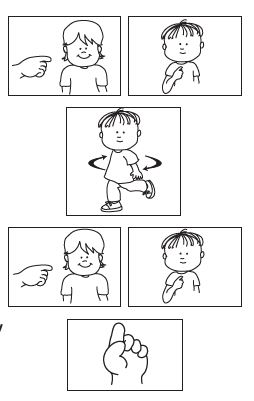 Te jössz (mutass valaki másra!)Aztán én jövök (mutass magadra!)Játsszunk együtt! (fordulj körbe!)Te jössz (mutass valaki másra!)Aztán én jövök (mutass magadra!)Ez Jézus útja (mutass felfelé!)N. Macik megosztásaEszközszükséglet: plüssállat vagy kis takaró minden gyereknekMondd: Még egy módja annak, hogy kedvesek legyünk egymással az, ha felvidítunk valakit, amikor szomorú. Voltál már megbántott, szomorú vagy magányos? Jobban érzed magad, ha valaki kedves veled ilyenkor, ugye? Megsimogathatjuk vagy megölelhetjük azt, aki szomorú. Odaadhatod neki a kedvenc plüssállatodat vagy a takaródat. Kit simogatnál vagy ölelnél meg, ha szomorú lenne (szülők, barátok)? Játsszuk el, hogy szomorú az illető és te felvidítod!Adj minden gyereknek egy plüsst, miközben énekeltek!5. KÉSZÍTSD EL ÉS VIDD MAGADDAL! (válaszható)1. hétFejezd be a halat!Eszközszükséglet: halsablon a mellékletből, ujjfesték vagy tintapárna (2 vagy több szín), papír, nedves törlőkendőKészíts másolatot a halsablonból mindenkinek! A gyerekek fessenek pikkelyeket a halra, ujjaikat a festékbe mártva vagy tintapárnára nyomva, majd a halra maszatolva! Több színnel még jobb összhatást érhetnek el. (Festék vagy tinta helyett használhatod bogyós gyümölcsök levét is.)2. hét	Ujjlenyomatos halEszközszükséglet: papír, hullámsablon a mellékletből, tintapárna vagy ujjfesték, vékony filctollak, nedves törlőkendőkVágj ki papírból hullámformát mindenkinek! A gyerekek festékes ujjaikkal formáljanak halacskákat a papírra! A halformát filctollal kiegészíthetitek, befejezhetitek.3. hétZászlóEszközszükséglet: hurkapálcika, zászlósablon, ceruzák, filctollak vagy zsírkréták, ragasztó, matricák (válaszható)Vágj ki egy-egy zászlóformát a mellékletben található sablon segítségével! Kérd meg a szülőket, hogy írják rá csemetéjük nevét! Segíthetnek egy-egy mosolygós fejet vagy halat rajzolni, de akár matricával díszíteni a zászlót. Végül ragasszátok a papírt egy hurkapálcikára!Énekeljétek az aranyszöveges dalt!4. hétKedves kezekEszközszükséglet: papír, ceruzák, aranyszöveges dalNyomtasd ki az aranyszöveget egy-egy papírlap aljára! A szülők a fennmaradó részen rajzolják körbe csemetéjük kezét! Énekeljétek az aranyszöveges dalt! Beszélgessetek róla, hogyan használhatjuk a kezeinket kedves tettekre!5. hét (vagy választható)Papírtányérból hajóEszközszükséglet: kis (15 cm átmérőjű) papírtányérok, hurkapálcika, ragasztó, olló, ujjfesték, hal alakú szivacsokAdj minden gyereknek egy kis (kb. 15 cm átmérőjű) papírtányért! A szülők vágják szét a tányért, és alkossanak belőle hajót egy hurkapálcika segítségével, a mellékletben ábrázolt módon! Kicsi hal alakú szivacsokkal a gyerekek nyomdázva kidíszíthetik a hajóikat.Bibliai játékokHa még mindig maradt időtök, a családok választhatnak egy olyan játékot, amely segít elmélyíteni az e hónapban tanultakat. A bevezető tevékenységek dolgai közül is választhattok, hogy újra eljátsszátok egyiket-másikat. Mindezek mellett egy kis rágcsálnivalót is kirakhatsz egy asztalra, hogy ehessenek a gyerekek. Nasisarok (választható)Minden héten tálalhatsz valami egyszerű, a tanulmányhoz kapcsolódó rágcsát. Hal alakú kekszek, víz vagy gyümölcslé ideális erre a hónapra.ZárásÉnekeljétek el újra az aranyszöveges dalt!Imádkozz röviden, valahogy így: Drága Jézus, köszönjük, hogy megmutattad, hogyan legyünk kedvesek egymáshoz! Kérünk, segíts, hogy ez mindig eszünkbe jusson! Ámen.Énekeljétek a szokásos éneket távozáshoz!REGGELI A TENGERNÉLHivatkozások: János 21:1-13; Jézus élete 809-817. o.Aranyszöveg: „Legyetek pedig egymáshoz jóságosak” (Ef 4:32).Üzenet: Kedvesek vagyunk a barátainkkalKylanál van egy háló. Pillangókat tud vele fogni. A Biblia is mesél egy nagy hálóról. A bibliai barátaink halfogásra használták.Péter és a barátai a hajóban vannak (mutass Péterre, játsszátok el, hogy egy hajóban vagytok!). Mit csinál Péter? Halászik. Ő és a barátai hálóval halásznak (mutass a hálóra, játszd el, hogy halászol!). Egész éjjel halásztak.Látod? Kel a nap (mutass a napra, majd Péterre!). Péter ásít. Vége az éjszakának, ideje abbahagyni a halászatot. De Péter nem fogott semmit (rázd a fejed!).Egy hal sincs Péter hálójában, de a barátaiéban sem. Péter fáradt (ásíts és dörzsölgesd a szemed!). Péter éhes (simogasd a hasadat!). Szegény Péter!Hallgasd csak, valaki Pétert szólítja (tegyél úgy, mintha kiáltanál, halk hangon!). „Péter!”„Látjátok? Valaki van a parton” – mondják Péter barátai (mutass Jézusra!).„Ki az?” – kérdezi Péter.„Nem tudom” – mondják a barátai.(Kiálts megint!) „Péter! Fogtál halat?”Fogott Péter halat (várd meg, amíg válaszolnak!)? Látsz halakat? Nem, sehol semmi (rázd a fejed!). Egyetlen hal sincs.Figyelj, a férfi megint kiált! „Dobjátok be újra a hálót!”„Túl késő van a halászathoz” – mondják a halászok. „Látod a napot? (Mutass a napra!) Nappal van.”„Vessétek be a hálót a másik oldalon!” – mondja a hang. Tehát bedobják a hálót a hajó másik oldalán (játszd el, hogy bedobod a hálót a másik oldalon!).Jó mélyre, a háló lesüllyed. Le a víz alá. Le a hajó alá. Mi van ott? (Mutass a hajó alá!) Halak, ugye? Rengeteg hal úszkál a vízben (kezeddel mozgasd hullámzóan, úszó halacskákat imitálva!).„Nehéznek tűnik a háló” – mondja Péter. Péter meghúzza a hálót (tegyél úgy, mint aki felhúzza a hálót!).„A háló tele van halakkal!” – kiáltják Péter barátai.Nézd a nagy halat! (Mutass egy nagy halra!) Meg a kis halat! (Mutass egy kis halra!) Rengeteg hal!„Nézzétek, ez Jézus!” – mondja János, Péter barátja (mutass Jézusra!). „Ez Jézus műve!”„Jézus!” – kiáltja Péter. Kiugrik a hajóból és Jézushoz siet.A parton tűz ég. És étel van ott. Jézus reggelit készített a barátainak. Köszönjük, Jézus! Köszönjük, hogy jóságos voltál Péterhez és a barátaihoz!A Biblia azt mondja: „Legyetek pedig egymáshoz jóságosak” (Ef 4:32).TEDD ÉS MONDD!Tanulmányozd ezeket a javaslatokat, és valósítsd meg valamelyiket mindennap! Válaszd a gyermeked fejlettségi szintjének megfelelőket, és ismételjétek őket minél gyakrabban!1. Olvassátok el együtt a bibliai történetet!2. Énekeljétek el az aranyszöveges dalt!3. Látogassatok el valahova, ahol halakat nézegethettek!4. Hívj meg egy barátot játszani, osszák meg egymással a dolgaikat!5. Keress halas képeket (könyvekben, újságokban)!6. Készítsetek együtt reggelit!7. Játszatok halászosat a fürdőkádban! Szitával vagy szűrővel halásszatok műanyag halacskákat vagy más, vízen úszó játékokat!8. Homokozzatok a parkban, a tengerparton vagy a homokozóban! Beszélgessetek róla, hogy hogyan reggelizett együtt Jézus a barátaival a vízparton!9. Játszatok valamit, ahol felváltva kerül rátok a sor!10. Segíts a kicsinek reggelit készíteni egy másik családtag számára, és kérd, hogy vigye ágyba neki!11.  Játsszátok el a történetet családi körben!12. Készíts ehető hajót! Vágj egy gyümölcsöt hosszúkás szeletekre vagy szedj egy narancsot gerezdekre! Zellerszárból és kekszből készíts hozzá vitorlarudat!13. Beszéljetek meg annak a módját, hogy hogyan kedveskedhetünk barátainknak, majd valósítsátok is meg!14. Rajzolj egy nagy halat! Vágd ki két példányban! Tűzd össze a széleit, majd tömd ki a gyűrött papírral!15. Sétáljatok sötétedés után! Beszélgessetek róla, milyen lehetett éjszaka halászni!16. Mi a gyereked kedvenc reggelije? Holnap készítsd el!17. Készítsetek egy víz alatti látképet! Fehér lapra rajzoljatok színes halakat ceruzával vagy zsírkrétával! Majd kék vízfestékkel halványan fessétek át az egészet!18. Tűvel készíts néhány lyukat egy fekete szöveten vagy műanyagon, és egy befőttesgumival erősítsd egy elemlámpára! Egy sötét szobában világíts vele a mennyezetre, csillagos eget imitálva!19. Gyurmázzatok, és használjatok hal és hajó alakú sütikiszúrókat!20. Építsetek egy csónakot nagy építőkockákból! Tartsátok a családi áhítatot a csónakban!21. Készítsetek muffint vagy más, egyszerű ételt, és vigyétek át egy szomszédnak!2. TANULMÁNYJÉZUS IMAHÁZBA MEGYHivatkozások: Lukács 4:16-22; Jézus élete 236-237. o.Aranyszöveg: „Menjünk el az Úr házába” (Zsolt 122:1)!Célkitűzések: A gyerekek tudni fogják, hogy Jézus szeretné, ha imaházba járnának. Boldognak érzik majd magukat, hogy Jézussal lehetnek a gyülekezetben. Válaszként minden héten dicsőítik Istent családjukkal.Üzenet: Azért jövünk imaházba, mert szeretjük Jézust.Tanításra készenA bibliai történet összefoglalásaJézus minden szombaton elmegy a zsinagógába, ahol gyakran tanít is. Egy nap Názáretbe, szülővárosába látogat. Feláll, és az Ézsaiás próféta írásait tartalmazó tekercsből olvas fel. Aztán leül, és az imént olvasottakról beszél az embereknek.Ez a történet a dicsőítésről szólImaházba menni, énekelni, imádkozni, Bibliát olvasni, adakozni – ezek mind az imádat részei. Isten szeretné, ha a gyerekek időt töltenének vele az imaházban, mert szereti őket. Azzal, hogy minden szombaton gyülekezetbe megyünk, Jézus példáját követjük, mert szeretjük Őt.Tanítóknak„Az írott Ige iránti tisztelet megkívánta, hogy nyilvános felolvasója állva maradjon. A Törvényt és a Prófétákat így olvasták, de az Írásokat nem, ezek nem voltak azonos értékűek. Várható volt, hogy Jézust megkérik majd, olvasson a Szentírásból és prédikáljon, amikor visszatért Názáretbe. Ezt minden képzett izrealita meg a fiatalkorúak is megtették. Gyerekkorában is gyakran kérték ilyesmire…, és Júdeában betöltött tanítói szerepe miatt… a városbeliek izgatottan várták, hogy meghallgathassák. Aki a próféták írásaiból olvasott, attól tanítást is vártak…De a prédikációt már egy különleges székben ülve mondta el, amit gyakran »Mózes székének« neveztek” (The Seventh-day Adventist Bible Commentary, vol. 5, pp. 727-729.).TeremdíszítésTovábbra is használhatod a kinti tájat idéző díszletet az elmúlt időszakból. A hajót és a vízpartra utaló tárgyakat eltávolíthatod. Használj fákat, virágokat, állatokat, madarakat stb.! A tanulmány vázlataSZÜLŐK IDEJEAz elfoglalt szülők az egész heti hajtás után gyakran kimerülten, fáradtan érkeznek a gyülekezetbe, nem is beszélve a „pihenés napjára” való felkészülésről. Egy-két jó szóval bátorítsd őket valamikor a szombatiskola alatt (például a Bevezető tevékenységek közben), valamivel, amivel kifejezheted, hogy törődsz velük, figyelsz rájuk!A következő rövid történeteket fiatal anyák és apák írták, ajánlott anyagként. Ha szeretnéd, bármikor, belátásod szerint használhatod őket. 1. hétA gyerekeink nagyon szeretik a zenét, és rengeteg gyerekeknek szóló kazettánk van. Néhányat közülük kifejezetten szombatra különítettünk el. Egyszer, amikor bébiszitter vigyázott a gyerekeinkre, arra értünk haza, hogy a gyerekek a szombati kazettákat választották, amikor megkérdezte tőlük, mit tegyen be. A szombati hagyományunk továbbgyűrűzött a hétköznapokba. Elmosolyodtunk a gondolatra, hogy azok a kedvenceik.Mi a helyzet a te szombati hagyományaiddal? Mi teszi különlegessé a szombatot a gyerekeid számára?2. hétOtthon lévő anyaként gyakran vigyázok más gyerekekre is. Egyik délután nem találtam a 3 éves Lizát. A fürdő mellett elhaladva csobbanó hangra lettem figyelmes, és benyitottam. Ott volt Liza egy babát mártogatva a WC-be. „Mit csinálsz?” – kérdeztem. „Megkeresztelem a babámat.”Idézz fel egy alkalmat, amikor a gyermeked olyasmit utánozott, amit a gyülekezetben vagy szombatiskolában látott. Mit gondolsz, milyen hatással van a gyülekezet és a szombatiskola egy kicsi gyerekre?3. hétTeljes mértékben kiélveztük a meleg, páramentes időjárást egy júniusi szombat délután, amikor egy újonnan felfedezett ösvényen sétáltunk. Pillangókat kergettünk és vadvirágokat próbáltunk beazonosítani. A gyerekem egyszer csak így szólt: „Ez életem legjobb szombatja!” Remélem még sok szombatot tudunk megtölteni a természet csodáival és vidámsággal.Mivel teszed különlegessé a szombatot? Mit tehetnél még?4. hét„Szombat van” – morogtam magamban. Szombaton az egész napirend felborul. Alvásidő, evésidő, minden. Megetettem Benjamint és felöltöztettem szombati ruhába. Éppen, amikor indulnunk kellett volna, büfizett. Mind a szép kis ruhácskájára ment. Így aztán átöltöztettem és elindultunk.Mivel a szombatiskola idején más napokon aludni szokott, végig nyöszörögte a programot. Az istentisztelet előtt kicseréltem a pelenkáját és az imaterem felé tartottam. Egy kellemetlen szag mégis gyors távozásra késztetett. Egy igencsak maszatos pelenka tönkretette a második ruhát is. Alig akartam elhinni, hogy elfelejtettem tartalékruhát hozni magammal. Kimentem a mosdóba és könnyekben törtem ki. „Jézus, szeretném tudni, hogy velem vagy!” – pityeregtem.Egy másik anyuka, Patty lépett be a mosdóba. „Ó, de jó, hogy találkozunk!” – mondta. „Hoztam neked egy zsák ruhát, amit a fiaim kinőttek.”Egy csapásra fényesebbnek tűnt a délelőtt. A feszültség még mindig ott volt, de egy mosoly és néhány örökölt ruha enyhített a helyzeten. Jézus látja a szombati bosszúságaidat. Ismeri a szívedet, és hogy szeretnéd a gyermekeidet hozzá vezetni. Ő szeret téged!Milyen nehézségekkel kell szembenézned szombatonként? Hogyan birkózol meg ezekkel a feszültségekkel?5. hétCsaládi áhítaton vergődni, amikor a baba lefekvő ideje este hétkor van, nagyon nehéz volt. Csak átrohantunk a vacsorán és a fürdetésen, hogy nyűgösen ágyba tehessük őt. Aztán végre eljött a nap, amikor már ébren tudott maradni, és az áhítat családi szokássá vált.Egy este, nem is olyan rég, vásárolni voltunk és későn értünk haza. Gyorsan átöltöztettük a gyerekeket pizsamába, majd rögtön ágyba dugtuk őket. Nem volt idő fürdésre vagy áhítatra. A háromévesem rám nézett és megkérdezte: „Nem lesz ma este áhítat?” Meglepődtem, hogy máris különleges számára ez a dolog. Egy rövid történettel és imádsággal megelégedett. Én pedig boldog voltam, hogy erőfeszítéseket tettünk az áhítat rendszeresítéséért.Te hogyan tartasz áhítatot a gyerekeiddel? Hogyan tudnád még jobban bevonni a kicsiket a családi áhítatba?BEVEZETŐ TEVÉKENYSÉGEKTervezz néhány egyszerű játékot egy pléden a korán érkezők számára! A gyerekek így egy felnőtt felügyeletével játszhatnak, amíg elkezdődik a program. Olyasmivel foglalják le magukat, amelyek kapcsolódnak az aktuális tanulmányhoz, a hónap történetéhez!
E hónapban válassz a következő tevékenységek közül! Ne feledd, a játék legyen a gyerekek korának megfelelő!A. KönyvkosárBiztosíts egy templomokat, családokat, állatokat stb. ábrázoló képeskönyvekkel teli kosarat!B. Öltöztetős babákBiztosíts játékbabákat és rájuk illő, szombati (ünnepi) ruhákat!C. Építsünk templomot!Készíts elő fa építőkockákat és játékszerszámokat, hogy a gyerekek eljátszhassák a templomépítést!D. KészülődésAdj a gyerekeknek fésűket és tükröket! Játsszák el, hogy az imaházba készülődnek!E. JárművekBiztosíts játékautókat, kamionokat, repülőket, hajókat stb.! A gyerekek játsszák el, hogy azokkal mennek gyülekezetbe! Tehetsz néhány csíkot a padlóra szigetelőszalagból az utak jelképezésére!F. HangszerekAdj a gyerekeknek ütőhangszereket, hogy azokkal játsszanak! Beszélgessetek róla, hogy hogyan éneklünk és zenélünk Jézusnak az imaházban!G. HintaszékBiztosíts egy hintaszéket a felnőttek számára, hogy ölükbe vehessék vagy ringathassák gyermekeiket, ha azok fáradtak vagy szégyenlősek, és nem akarnak csatlakozni a játékhoz.H. TermészetdobozEgy doboz tele állatokkal, kövekkel, tollakkal, virágokkal, kagylókkal stb., amit nézegethetnek és megérinthetnek, ami érdekelni fogja a kicsiket.I. ÉtelkészítésAlakíts ki egy konyhasarkot, különböző műanyag ételekkel, edényekkel és kanalakkal! Így a kicsik eljátszhatják, hogy szombatra készítenek ebédet.J. PénzrázásTégy játékérméket zárható műanyagedényekbe, és engedd, hogy a gyerekek rázzák, hogy hangot adjanak ki velük! Beszélgessetek a szombatiskolai adományokról!3. KEZDJÜK!A. KöszöntésEszközszükséglet: zsebtükör, csengettyűkMondd: Jó reggelt, fiúk, lányok! Örülök, hogy látlak benneteket! A szombat különleges nap. Nézzük csak meg a tükörben, ki jött el a szombatiskolába!Menj körbe és tartsd minden kicsi elé a tükröt, miközben együtt énekeltek!Mondd: A szombatiskola különleges hely. Csengettyűzzünk és fejezzük ki örömünket!Zenéljetek és énekeljetek együtt!B. ImaMondd: Ma a gyülekezetbe járásról fogunk beszélgetni. Jézus is ezt tette. Álljunk meg egy pillanatra és adjunk hálát Istennek a szombatiskoláért és a gyülekezetért! Bátorítsd a szülőket, hogy segítsenek a kicsiknek letérdelni! Az imára való ráhangolódásként énekeljetek egy éneket (pl. Kis telefonom van nekem...)!C. Látogatók köszöntéseKöszöntsetek minden látogatót egyenként, majd énekeljetek nekik egy éneket!D. Adományok begyűjtéseEszközszükséglet: lehetőség szerint hajó alakú adománygyűjtő kosár vagy dobozMondd: Sok gyerek nem tudja, hogy Jézus szereti őket. Segíthetünk nekik megismerni Jézust. A szombatiskolai adományaink ehhez járulnak hozzá.Helyezd a játékhajót vagy kosarat középre, hogy a kicsik beledobhassák az adományaikat! Énekeljetek együtt!Mondd: Köszönöm, fiúk, lányok, hogy elhoztátok az adományokat! Csukjuk be a szemünket, és kérjük Jézust, hogy áldja meg ezt a pénzt!Imádkozz összekulcsolt kézzel egyszerűen, valahogy így: Drága Jézus, ez a pénz a tiéd. Szeretnénk, ha másoknak is lenne imaházuk. Ámen.E. SzülinaposokEszközszükséglet: játéktorta, gyertyák vagy érmék, gyufa, apró ajándék (opcionális)Mondd: Valakinek közülünk születésnapja volt. Tudjátok, ki az? Csukjátok be a szemeteket és kitaláljuk!
Vezesd a születésnapost előre, a szülinapos székbe, miközben együtt énekeltek!
Gyújtsd meg a gyertyá(ka)t, vagy segíts a gyermeknek az érmé(ke)t a játéktortára dobni! Énekeljétek a „Boldog szülinapot” című éneket!
Bátorítsd a kicsit, hogy fújja el a gyertyá(ka)t! Ha lehetséges, adj egy apró ajándékot a szombatiskolai csoport részéről! Mondjatok egy különleges szülinapi hálaadó imát a gyermekért!4. ÉLD ÁT A TÖRTÉNETET!A. AranyszövegEszközszükséglet: filcből vagy kartonból készült Bibliák templom képévelMondd: Itt az ideje megtanulnunk az aranyszövegünket. Az aranyszöveget a Bibliában találjuk meg.Oszd ki a könyvecskéket!Nézzünk bele a Bibliánkba! Látjátok a templomot? Az aranyszövegünk az imaházba járásról szól. Énekeljünk, miközben tovább tanulmányozzuk a Bibliánkat!Énekeljetek együtt!Mondd: Most mondjuk együtt az aranyszöveget! „Menjünk el az Úr házába!” Sok szóból áll, bontsuk részekre és mutogassunk is közben!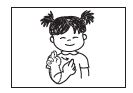 Menjünk el – mutass magadra, majd távolodó irányba! 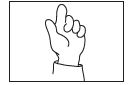 az Úr – mutass felfelé!házába – formálj háromszöget a két kézfejed összeillesztésével!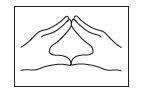 Ez nagyon jó volt. Tudjátok, mit jelent az Úr háza? Az imaház épületére utal. Ez az igevers azt mondja, hogy jöjjünk a szombatiskolába és az imaházba.Mondjuk el még egyszer a mozdulatokkal együtt!Ismételjétek addig, amíg a többség megtanulja!B. SzombatMondd: Tudjátok, milyen nap van ma? Szombat. A szombat nagyon különleges nap. Mit csinálunk szombaton? Eljövünk a gyülekezetbe, mert szeretjük Jézust. Jézus arra kér minket, hogy szombaton jöjjünk a gyülekezetbe, és mi szeretnénk neki engedelmeskedni. Tudtátok, hogy amikor Jézus kisfiú volt, Ő is járt az imaházba, úgy mint ti? Szeretett ott Istenről tanulni. És amikor felnőtt férfivé cseperedett, akkor is szívesen ment az imaházba Istenről tanulni. Igen, a szombat nagyon különleges nap.Énekeljünk együtt!C. KészülődésMondd: Amikor Jézus Isten házába ment, biztosan a legjobb és a legtisztább ruháját vette fel. Mi is a legjobb és a legtisztább ruhánkban jövünk imaházba, mert ez különleges hely. Azért jövünk, mert szeretjük Jézust. Énekeljünk együtt!Énekeljetek egy ideillő éneket!Mondd: Mi mindent tesztek még, amikor a gyülekezetbe és a szombatiskolába készültök? Hagyj időt a válaszra! Fogat mostok? Fésülködtök? Reggeliztek?Mondjunk és mutogassunk el egy mondókát együtt! Először is álljatok fel!Szombat reggelSzombat reggel felkelek (ugorjatok egyet!),Tiszta ruhákat veszek (színleljetek öltözést!).Mert készen szeretnék lenni, hogy én legyek a legjobb gyerek.Fogat mosok (színleljetek fogmosást!),Fésülködöm (fésüljétek a hajatokat!),Reggelizek (színleljetek evést!).Időben az imaházba érek (járjatok helyben!),Hogy semmiképp se késsek.D. Úton az imaházbaEszközszükséglet: papírtányérból kormányok vagy játékautókMondd: Amikor Jézus az imaházba ment, gyalogolt. Játsszuk el, hogy Jézussal sétálunk a gyülekezetbe! Fogjuk meg egymás kezét, alakítsunk egy kört, és sétáljunk körbe, miközben éneklünk!Mondd: Hogyan szoktatok az imaházba jönni? Hagyj időt a válaszra! Sokan közületek bizonyára autóval. Játsszuk el azt is, hogy autózunk a gyülekezet felé! Itt vannak a kormánykerekek. Ossz ki kemény papírtányérokat, amelyeknek kivágtad a közepét! A gyerekek autózhatnak ülve vagy a teremben körbe járkálva. (Változat: adj minden gyereknek egy játékautót, hogy azzal játsszon!) Kapcsoljátok be a biztonsági öveteket! Ne menjetek túl gyorsan! Énekeljünk együtt!E. ÚtközbenMondd: Miközben Jézus a templom felé sétált, körbenézett és gyönyörködött a szép dolgokban, amelyeket Isten teremtett, hogy örömöt okozzon nekünk. Álljunk meg mi is útközben és csodáljuk meg Isten teremtményeit!Vezesd körbe a gyerekeket, és nézegessétek meg a dekoráció természeti elemeit! Énekeljetek, majd meséljék el, mit látnak, engedd, hogy megérintsék a dolgokat! Énekeljetek, ahányszor szükségesnek látod!Mondd: Gyertek utánam körben a teremben és énekeljünk!F. Az imaházbanEszközszükséglet: filcből Jézus, templom, gyerekek, posztótábla, ritmushangszerekMondd: Az imaházat, amelybe Jézus járt, zsinagógának hívták. Ez egy kőépület volt. A mi imaházunk _______________________-ból/-ből épült.Játsszunk egy mutogatós játékot!Mutasd be a mozdulatokat, amikor elmondod a mondókát! Bátorítsd a családokat, hogy segítsenek a gyerekeknek a mozdulatokban!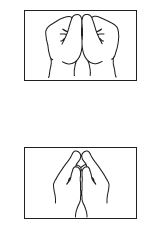 Itt van az imaház – szorítsd ökölbe a kezeidet, és nézzenek felfelé a hüvelykujjaid!  Látod a tetejét? – nyújtsd ki a mutatóujjaidat és érintsd össze őket!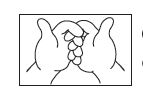 Nyisd ki az ajtót! – nyisd ki a kezed és fordítsd felfelé a tenyeredet!És nézd meg a belsejét! – mozgasd meg az ujjaidat! 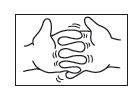 Mondd: Az imaházat sokszor „Jézus házának”, „Isten házának” is nevezik.Oszd ki a mai gyerekeket ábrázoló filcfigurákat! Helyezz egy filcimaházat a táblára, és ahogy a Jézust ábrázoló figurát a táblára tűzöd, mondd: Jézus házába jövünk, mert szeretjük Őt. Helyezzétek el a filcfigurátokat Jézus és az Ő háza mellé! Énekeljünk együtt!Amikor megérkezünk az imaházba, szombatiskolával kezdünk. Tikk-takk tikk-takk, üssük a ritmust a hangszereinkkel!Tikk-takk, tikk-takk, ketyeg az óra,Tikk-takk, tikk-takk, ketyeg az óra,Tikk-takk, tikk-takk, ketyeg az óra,Menjünk a szombatiskolába!G. Énekeljünk!Eszközszükséglet: egyszerű ritmushangszerekMondd: Jézus szeretett dicsőítő énekeket énekelni Istennek. Az imaházban sokat énekelünk. Azért jövünk a gyülekezetbe, mert szeretjük Jézust és Istent. Az éneklés az egyik módja annak, hogy kifejezzük ezt.Ossz ki néhány egyszerű ritmushangszert!Mondjuk el mi is Jézusnak, hogy szeretjük Őt, zenéljünk és énekeljünk, ahogy körbemegyünk a teremben!Énekeljetek egy dicsőítő éneket!H. Együtt imádkozunkMondd: Jézus is imádkozott a zsinagógában. Amikor imádkozunk, beszélgetünk Istennel. Istennel bárhol, bármikor beszélgethetünk, de szép dolog, ha letérdelünk, összekulcsoljuk a kezünket, becsukjuk a szemünket és meghajtjuk a fejünket. Azért teszünk így, hogy nézelődve vagy valamit megfogva nehogy elterelődjön a figyelmünk. Tegyünk mi is így, miközben éneklünk!Énekeljétek a „Kis telefonom van nekem” kezdetű éneket!Imádkozz egyszerűen, valahogy így:Drága Jézus, azért jövünk az imaházba, mert szeretünk téged. Köszönjük a gyülekezetünket! Ámen.I. AdakozásEszközszükséglet: gyűjtőkosár, játékpénzMondd: Amikor Jézus elment a templomba, adományt is vitt. Mi is adakozunk. Az adomány az a pénz, amit Istennek szeretnénk adni, mert szeretjük Őt. Ez segíthet másoknak is megismerni Isten szeretetét. Mivel már összegyűjtöttük az igazi pénzt, ajánljuk most fel a játékpénzt!Ossz ki játékérméket, énekeljetek együtt!J. Nyissuk ki a Bibliánkat!Eszközszükséglet: Tekercsek, filcből vagy kartonból készült Bibliák, bennük egy imaház képévelMondd: A gyülekezetben, ahová Jézus járt, tekercsekből olvasták fel a Biblia könyveit. Mutass a gyerekeknek egy egyszerű papírtekercset, amit hurkapálcika vagy papírguriga segítségével készítettél!Amikor Jézus templomba ment, néha Ő is olvasott a tekercsből. Mi is elhozzuk magunkkal a Bibliánkat és használjuk.Adj minden gyereknek egy filcből vagy kartonból készült Bibliát!Nyissuk ki a Bibliánkat! A Biblia Isten különleges szavait tartalmazza. Ezért óvatosan bánunk vele, különleges, nem dobáljuk vagy szaggatjuk. A Biblia is arra hív, hogy eljöjjünk a gyülekezetbe és a szombatiskolába. Azért jövünk gyülekezetbe, mert szeretjük Jézust. Láttok a Bibliátokban egy imaházat ábrázoló képet?A családok nézegessék együtt a képet, és beszéljék meg, mit látnak rajta!Örülök, hogy olvassátok a Bibliátokat!Énekeljetek közösen egy témához kapcsolódó éneket!K. PrédikációEszközszükséglet: Jézust ábrázoló zászlók (választható)Mondd: Amikor Jézus az imaházba ment, megkérték, hogy fűzzön magyarázatot ahhoz, amit felolvasott a tekercsből. Az emberek nagyon figyelmesen hallgatták Jézus szavait. Az istentiszteleten mi is nagyon figyelünk arra, amit a lelkész mond. Isten szeretné, ha hallanánk ezeket a szavakat. Ehhez csendben kell ülnünk. Játsszuk el, hogy a prédikációt hallgatjuk, és üljünk itt a földön csendben!Énekeljük és játsszuk el a következő éneket!A lelkész beszél, a lelkész beszél. (ujjainkkal tegyünk beszédet jelképező mozdulatokat!)A lelkész Jézusról beszél.(mutass felfelé!)A lelkész beszél, a lelkész beszél.(ujjainkkal tegyünk beszédet jelképező mozdulatokat!)Én pedig csendben vagyok.(kulcsold össze a kezeidet!)Mondd: Azért jövünk gyülekezetbe, mert szeretjük Jézust. Isten küld üzenetet nekünk a lelkészen keresztül. Arról hallunk, hogy Jézus szeret bennünket. Lengessük a Jézust ábrázoló zászlóinkat, miközben együtt énekeljük az „Engem szeret Jézusom” című éneket!Engem szeret Jézusom,Bibliámból jól tudom.Mind Övé a kisgyermek,Erőt ád a gyengének.Úgy van, Ő szeret,Ő szeret nagyon.Úgy van, Ő szeret,Igéjéből tudom.L. Szeretem Isten házátMondd: Azért jövünk gyülekezetbe, mert szeretjük Jézust. Ma megtanultuk, hogy Jézus is járt imaházba, és azt szeretné, ha mi is így tennénk. Játsszunk egy ujj-játékot!Szeretem Isten házát,(ujjaiddal formálj háztetőt!)Szeretem az Ő napját! (mutass 7-et!)Szeretek énekelni,(mutass a szádra!)Szeretek imádkozni.(kulcsold össze a kezeidet!)Szeretem az igaz történeteket,(nyisd szét úgy a két tenyeredet, mint egy nyitott könyvet!)Amiket Jézus küld nekem és neked.(mutass magadra, majd valaki másra!)M. Örülök, hogy eljöttemMondd: Jézus szeretné, ha eljönnénk az imaházba. Azért jövünk el, mert szeretjük Jézust. Ő ilyenkor nagyon boldog. Nagyon jó Jézusról tanulni a gyülekezetben. Énekeljünk és tapsoljunk, miközben erről éneklünk!N. Szombat – egy örömteli napMondd: A hét minden napján időt töltünk Jézussal, de a szombat különleges nap. Jézus arra hív, hogy eljöjjünk az imaházba. Azért jövünk, mert szeretjük Őt.Énekeljünk együtt arról, milyen boldog nap a szombat!O. Imaházba megyekMondd: Szombaton eljövünk az imaházba, mert szeretjük Jézust! Énekeljünk együtt és játsszuk el, mit csinálunk szombaton!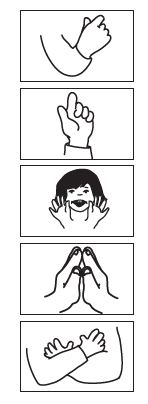 Szombaton gyülekezetbe megyek(mutass magadra!)Istent dicsőíteni,(mutass fefelé!)Énekelni(mutass a szádra!)És imádkozni,(kulcsold össze a kezeidet!) Jézus szeretetéről tanulni.(kulcsold össze a karjaidat a mellkasodon!)  5. KÉSZÍTSD EL ÉS VIDD MAGADDAL! (választható)hétAranyszöveges tekercsEszközszükséglet: papír, szívószál vagy pálcikák, filctoll, celluxÍrd az aranyszöveget egy papírra, majd ragaszd rá a szívószálra és csavard fel a papírt! A gyerekek vigyék haza a tekercset, és otthon gyakorolják az aranyszöveget!hétÓlomüvegablakEszközszükséglet: ablaksablon a mellékletből, fekete kartonpapír, olló, színes krepp-papír, átlátszó ragasztós fólia vagy ragasztóA foglalkozás előtt vágj a színes krepp-papírból kis darabokat! Vágd ki az ablaksablont fekete kartonból, vágd ki a közepét! Arra a területre rögzíts átlátszó ragasztós fóliát! A gyerekek ragasszanak színes papírdarabokat, így létrehozva az ólomüvegablakot. Ha nincs öntapadós fóliád, ragassz krepp-papírt a nyílásba, és arra ragasszanak a gyerekek színes papírdarabokat! A gyerekek vigyék haza az ablakokat!hétBibliai könyvjelzőEszközszükséglet: színes kartonpapír, filctoll, olló, ragasztószalag vagy tűzőgép, sablon a mellékletbőlVágj ki minden gyereknek könyvjelzőnek való kartonpapírsávokat, amelyekre majd ráragasztod a bibliaformákat. Használd a mellékletben található sablont! A bibliaformából ragassz 3-at egymásra, hogy térhatású legyen! A könyvjelző aljára írd oda a gyerek nevét!hétNyitott gyülekezetEszközszükséglet: sablon a mellékletből, kartonpapír, ragasztó, olló, matricák vagy színesekVágd ki az imaházformát a sablon alapján! Vágd ki az ajtaját úgy, hogy ki lehessen nyitni! Ragaszd az egészet egy kartonlapra, és add a kicsiknek, hogy a nyitott ajtónál lévő részre matricákat ragasszanak vagy pálcikaembereket rajzoljanak.hét (vagy választható tevékenység)Imádkozó kezek könyvecskeEszközszükséglet: kartonpapír, ceruza, toll vagy filctoll, ollóHajts félbe egy vékony kartonlapot! Rajzold körbe és vágd ki a kicsi kézformáját! Kívülre írd fel: „Imádkozó kezek könyvecském”, belülre pedig: „Mindennap imádkozni fogok”, alá pedig a gyermek nevét! A gyerekek mondják utánad, amit felírtatok (lásd a mintát a mellékletben)!Nasisarok (választható)Minden héten tálalhatsz valami egyszerű, a tanulmányhoz kapcsolódó rágcsát: gyümölcs, kekszek, víz vagy gyümölcslé ideális erre a hónapra.Bibliai játékokHa még mindig maradt időtök, a családok választhatnak egy olyan játékot, amely segít elmélyíteni az e hónapban tanultakat. A Bevezető tevékenységek dolgai közül is választhattok, hogy újra eljátsszátok egyiket-másikat. Mindezek mellett egy kis rágcsálnivalót is kirakhatsz egy asztalra, hogy ehessenek a gyerekek. ZárásMondjuk el újra az aranyszövegünket! „Menjünk el az Úr házába!” és mutogassunk is közben!Menjünk el – mutass magadra, majd távolodó irányba! az Úr – mutass felfelé!házába – formálj háromszöget a két kézfejed összeillesztésével!Zárd egy rövid imával! Majd énekeljétek a szokásos záróéneket!JÉZUS IMAHÁZBA MEGYHivatkozások: Lukács 4:16-22; Jézus élete, 236-237. o.Aranyszöveg: „Menjünk el az Úr házába” (Zsolt 122:1)!Üzenet: Azért jövünk imaházba, mert szeretjük Jézust.Chandra gyülekezetbe megy. Énekel és imádkozik Jézushoz. Jézus is szeretett imaházba járni. A Bibliában olvasunk a zsinagógáról, ahová Jézus járt.A gyermek Jézus templomba megy (mutass Jézusra!). A kis Jézus énekel a templomban (énekeljetek el együtt egy éneket!). A templomban a rabbi tekercsből olvassa fel a Bibliát (készítsetek papírtekercset!). Jézus szereti hallgatni, ahogy a rabbi felolvas a tekercsből.Jézus a zsinagógába megy. „Milyen nagy Jézus” – suttogják a fiúk (mutasd meg, milyen nagy vagy!). „Milyen nagyra nőtt Jézus” – suttogják a felnőttek. Jézus szeret a templomban lenni. Szeret a barátaival együtt énekelni és imádkozni (énekeljetek és imádkozzatok együtt!).Jézus elveszi a tekercset (játszd el, hogy kinyitsz egy Bibliát!). Css! (Tedd az ujjadat a szád elé!)Figyelj, figyelj! A nagy emberek figyelnek. A gyerekek is figyelnek. Css! Senki sem szólal meg (mosolyogj beszéd közben!). Mindenki mosolyog (mosolyogj rá a gyerekedre!). Jézus fog felolvasni a tekercsből.Jézus kinyitja a tekercset (nyiss szét te is egy tekercset!). Megtalálja, honnan kell olvasnia. Ránéz az emberekre és rájuk mosolyog (mosolyogj rá a gyermekedre!). „Halljátok az Úr igéjét” – mondja (tedd az ujjadat a szád elé és mondd!). Css! Hallgasd, mit olvas Jézus!(Tedd az ujjadat a szád elé és mondd!): Css! Jézus a tekercsből olvas. „Az Úrnak Lelke van én rajtam” – olvassa (Lk 4:18). A nagy emberek hallgatják (mutass a nagyokra!). A gyerekek is figyelnek (mutass a gyerekekre!). A tekercs Jézusról beszél. „Ez rólam szól” – mondja Jézus.Vége a bibliai felolvasásnak. Jézus leül. Mindenki Jézus szavain elmélkedik. Egy kislány odamegy Jézushoz és köszönetet mond neki. Mondjuk mi is: „Köszönjük Jézus!”Jézus szereti a kisgyerekeket. Ő a barátjuk. Szeretünk az imaházban lenni. Jézus is szeretett minden héten ott lenni.Jézus szeretni, amikor éneklünk és imádkozunk (énekeljetek egy ismerős éneket, majd imádkozzatok együtt!). Jézus szereti, amikor róla tanulunk. Örül neki, hogy minden szombaton elmegyünk a gyülekezetbe.A Biblia azt mondja: „Menjünk el az Úr házába” (Zsolt 122:1)!TEDD ÉS MONDD!Tanulmányozd ezeket a javaslatokat, és valósítsd meg valamelyiket mindennap! Válaszd a gyermeked fejlettségi szintjének megfelelőket, és ismételjétek őket minél gyakrabban!Hasonlítsátok össze a szombatiskolában készített tekercset egy Bibliával!Olvassátok el együtt a történetet! Tedd számára interaktívvá!Ismételjétek át az aranyszöveget! Menjünk el – mutass magadra, majd  távolodó irányba! az Úr – mutass felfelé!házába – formálj háromszöget a két kézfejed összeillesztésével!Játékautók segítségével színleljétek, hogy mentek a gyülekezetbe!Használj egy papírtányért kormánykerék gyanánt, ahogy az „imaház felé autóztok”! Énekeljetek közösen!Építsetek egy templomot építőkockákból vagy bármi másból!Nézegessétek templomok képeit könyvekből! Mutasd meg neki az ólomüvegablakokat! (Ha készített egyet a szombatiskolában, hasonlítsátok össze azt a képen lévőkkel!)Játsszatok „szombatiskolásat” babákkal, plüssállatokkal otthon! Legyen a gyereked a tanító!Teremtsetek hagyományt! Gyújtsatok péntek este különleges szombati gyertyákat! Beszélgessetek róla, hogyan kezdte a szombatot Jézus családja!Vond be a gyermekedet a szombati különleges ebéd megtervezésébe és elkészítésébe! Teremtsetek hagyományt, ami a pénteki vacsorát illeti!Számold az ujjaidon, és nevezd meg a hét napjait! Készíts egy egyszerű egyhetes naptárt! Egy héten át pipáljátok ki a napokat szombatig!Játsszátok el az „Itt van az imaház” mutogatós játékot (ld. 4/F)!Nézegessetek és érintsetek meg együtt egy Bibliát! Mutasd meg a kicsinek, hol található benne az aranyszöveg, majd olvasd fel hangosan! Tegyétek oda a könyvjelzőt, amit a szombatiskolában készített!Énekeljetek együtt!Játsszátok el a „Szeretem Isten házát” című ujj-játékot (ld. 4/L)!Menjetek el sétálni! Kérd meg a gyerekedet, hogy nevezzen meg dolgokat, amelyeket Isten az emberek örömére teremtett!Mutogassátok el, mit csináltok szombaton (ld. 4/O)!3. TANULMÁNYKenyerek és halakKözösség – Kifejezem szeretetemet a barátaim és családom feléHivatkozások: Máté 14:13-21; Jn 6:1-13; Jézus élete, 364-371. o.Aranyszöveg: „...Tegyünk jót mindenkivel” (Gal 6:10, ÚF).CélkitűzésekA gyerekek tudni fogják, hogy Isten gondot visel, amikor az emberek éhesek. Bíznak majd abban, hogy Isten megérti, mit éreznek.Válaszként ők is megosztják majd az éhezőkkel, amijük van.Üzenet: Megosztom másokkal, amim van.Tanításra készenA bibliai történet áttekintéseEmberek tömegei követik Jézust egy elhagyatott helyre, ahol egész nap tanít és betegeket gyógyít. A nap végén Jézus szánakozik a sokaságon, mert biztosan éhesek. Arra szólítja a tanítványait, hogy adjanak nekik enni. Elmondják Jézusnak, hogy csak 5 kenyerük és 2 haluk van egy kisfiú ebédjéből. Jézus megáldja az ételt, ami így elég lesz 5000-nek, és még marad is 12 kosárral.Ez a tanulmány a közösségről szól.Jézus törődött az Őt követők szükségleteivel, és szerette volna, ha tanítványai is figyelembe veszik azokat. A kisfiú által felajánlott szerény ebéd kevésnek tűnhetett az éhes sokaság mellett, de nagylelkűsége sokszoros áldást hozott másoknak.Tanítóknak„Miután a sokaság jóllakott, még rengeteg étel maradt. Ő azonban, akinek a végtelen hatalom összes tartalékai rendelkezésére állnak, ezt parancsolta: „Szedjétek össze a megmaradt darabokat, hogy semmi el ne vesszen” (Jn 6:12). Ezek a szavak többet jelentettek a kenyér kosarakba rakásánál. A tanulság kettős. Semmit sem szabad elpocsékolni. Nem mulaszthatunk el semmilyen adódó lehetőséget. Ne hagyjunk figyelmen kívül semmit, ami segíthet egy emberen! Mindent gyűjtsünk össze, ami könnyíthet a föld éhezőin. Ugyanilyen körültekintéssel kell eljárnunk lelki dolgokban is. Amikor az emberek összeszedték a több kosárnyi maradékot, otthoni barátaikra gondoltak. Azt akarták, hogy osztozzanak a Krisztus által megáldott kenyérben” (Jézus élete, 368. o.).TeremdíszítésTovábbra is használhatod a vízparti díszletet, mint az elmúlt 2 hónapban. Egy edénybe készíts igazi, selyem- vagy művirágokat, hogy a gyerekek szedhessenek belőlük.A tanulmány vázlataSZÜLŐK IDEJEAz elfoglalt szülők az egész heti hajtás után gyakran kimerülten, fáradtan érkeznek a gyülekezetbe, nem is beszélve a „pihenés napjára” való felkészülésről. Egy-két jó szóval bátorítsd őket valamikor a szombatiskola alatt (például a Bevezető tevékenységek közben), valamivel, amivel kifejezheted, hogy törődsz velük, figyelsz rájuk! A következő rövid történeteket fiatal anyák és apák írták, ajánlott anyagként. Ha szeretnéd, bármikor, belátásod szerint használhatod őket. hétCsengettek. A férjem ajtót nyitott, és két hölgy hangját hallottam a gyülekezetből. Bejöttek a konyhába szeretetteljes ajándékaikkal. Három ételhordó, néhány fej saláta, két tányér sütemény és kenyér csücsültek a pultomon. Láttam, ahogy a férjemnek már szinte csorog a nyála. Az édesanyám velünk volt egy hetet, amikor a baba megszületett, de már elment, én pedig még nem éreztem magam képesnek a főzésre. Ezek a kedves hölgyek másokkal összefogva jónéhány étkezésre elegendő ételt hoztak nekünk. „Köszönöm, nagyon kedves tőletek!” –mondtam. Megcsodálták a kisbabát, aztán elmentek. Ízletes ételük megtöltötte a gyomrunkat, de a szívünket is.Hogyan osztották meg veled mások, amijük volt? Hogyan közeledhetünk egymás felé jobban?hétMiután megszoptattam kisebbik gyermekemet a próbafülkében, letettem zajongó kisfiamat a babakocsijába, hogy tisztába tegyem. Nagyival indultunk vásárolni, aki azért jött, hogy velünk legyen a szüléskor. Ekkorra már a háromévesem is úgy döntött, hogy elég ideig fogta vissza magát, és elkezdett fel-alá szaladgálni az üzletben. Egyszer csak valami meleg nedvességet éreztem a lábamon. A babakocsi széléről egy kis sugár csordogált pelenka nélküli kisfiamtól a lábamra és a padlóra. Miért is léptem ki a házból? – gondoltam.Bizonyára neked is volt egy-két olyan napod, amikor elgondolkodtál, vajon miért is léptél ki a lakásból. Mindannyiunknak van! Jézus megígéri, hogy minden nap velünk van (Mt 28:20). Ez azt jelenti, hogy az olyan napokon is, amikor jobb lett volna otthon maradni.Idézz fel egy alkalmat, amikor megbántad, hogy kimozdultál! Hogyan bátorítanak Jézus szavai: „Ímé én tiveletek vagyok minden napon”?hétHűvös óceáni szellő simogatta az arcomat. Alig vártam, hogy elvigyük 15 hónapos fiunkat a tengerpartra. És most végre ott voltunk. Tetszett neki a homok, de a hullámok túl nagynak és ijesztőnek bizonyultak. Újra és újra próbáltuk rávenni, hogy bemerészkedjen a vízbe, de minden hiába. Eltelt az egész nap. Hazaindulás előtt még egyszer lesétáltunk a vízhez. Ezúttal bátrabb volt. Felnyújtózkodott, hogy megfogja a kezemet és az édesanyjáét. Erősen kapaszkodva mindkettőnkbe, belépett a hullámok közé. Később, értékelve a napot így imádkoztam: „Uram, segíts neki megtanulni szorosan kapaszkodni beléd!”Oszd meg, hogyan taníthatod meg a gyerekedet szorosan kapaszkodni Jézusba!hétVaksötét volt a Mammut-barlang mélyén – sötétebb, mint bármely éjszaka. A túrának azon részéhez érkeztünk, amikor a túravezető lekapcsoltat minden lámpát, hogy a látogatók megtapasztalhassák az abszolút sötétséget, amikor a saját kezüket sem látják az orruk előtt. Legkisebb fiunk megragadta apja lábát és ezt suttogta: „Apu, Jézus tudja, hogy idelent vagyunk?”Ő mindig tudja. Nem számít, milyen sötét az éjszaka, milyen elkeserítőek a körülmények, milyen távolinak látszik a fény, Ő tudja, és megígérte, hogy nem hagy el bennünket. „Ímé én veletek vagyok minden napon” (Mt28:20).Idézz fel egy alkalmat, amit legsötétebb óraként éltél meg! Hogyan láttad meg Jézust?hétA szüleimnél voltunk látogatóban, amikor 17 hónapos kisfiamat vöröshangyák csipkedték össze. Elvittük az ügyeletre, ahol a csípések egyenkénti felnyitását és gyógyszeres kezelését javasolták. A következő nap az unokatestvérével játszott, leugrott az ágyról és kificamította a vállát. Így aztán megint a sürgősségin kötöttünk ki. Kérdőre vontak a csúnya sebek miatt, noha még csak egy nap telt el azóta, hogy ott jártunk. Helyre tették a fiam vállát, majd hazamehettünk. Másnap kiszaladt az ajtón a nedves járdára, ahol nagypapa éppen az autóját mosta. Hihetetlen módon pont úgy esett el, hogy eltörött a lába. Nem akartam megint ugyanoda visszamenni, ahol az elmúlt 2 nap jártunk, de mivel ez volt a legközelebbi ügyelet és nagy fájdalmai voltak, elindultunk.Miután 3 napon belül harmadszor kellett ellátniuk a gyermekemet, az ügyelet dolgozói feljelentettek engem a gyermekvédelemnél, akik kijöttek és nem engedtek a fiam közelébe. Magamon kívül voltam! Végül minden jóra fordult, és pár óra után újra együtt lehettünk. Átvészeltük ezt a nehéz időszakot, de sosem felejtem el, hogy milyen tehetetlennek éreztem magam.Idézz fel egy alkalmat, amikor felettébb tehetetlennek érezted magad a gyermekeddel kapcsolatban! Hogyan segít Isten ezekben az időkben?hét (vagy választható)A gyerekeink édesen aludtak, amikor elindultunk, hogy kivigyük barátainkat a reptérre. Csak pár kilométerre volt tőlünk, nem terveztünk hosszasan távol lenni. Közben átjött anyukám, hogy vigyázzon az alvó kicsikre. A gép azonban késett, és a tervezettnél tovább maradtunk. Ahogy hazafelé tartottunk, megdöbbenve láttuk 4 és 2 éves gyerekeinket az út szélén sétálni. Három nagyon forgalmas úton is átkeltek, mire odajutottak, ahol megláttuk őket. Berántottuk őket a kocsiba és hazasiettünk. Anyukám természetesen elhűlt, amikor a gyerekekkel látott minket hazatérni, akikről úgy tudta, hogy alszanak.A kicsik el akartak köszönni a vendégeinktől, így aztán kiléptek a házból és a reptér felé indultak. Azonnal letérdeltünk, és hálát adtunk Istennek családunk iránti gondoskodásáért és védelméért.Idézz fel egy esetet, amikor Isten megvédte gyermekedet vagy családodat!BEVEZETŐ TEVÉKENYSÉGEKTervezz néhány egyszerű játékot egy pléden a korán érkezők számára! A gyerekek így egy felnőtt felügyeletével játszhatnak, amíg elkezdődik a program. Olyasmivel foglalják le magukat, amik kapcsolódnak az aktuális tanulmányhoz, a hónap történetéhez!
E hónapban válassz a következő tevékenységek közül! Ne feledd, a játék legyen a gyerekek korának megfelelő!A. KönyvkosárBiztosíts egy tengeri élővilág és/vagy kenyér témájú képeskönyvekkel teli kosarat!B. Osztozós kosárAdj a gyerekeknek játékokat, és bátorítsd őket arra, hogy osszák meg azokat egymással, játsszanak felváltva!C. HomokozóKészíts tiszta homokot és tengeri csillagokat egy kis gyerekmedencébe! Adj a gyerekeknek vödröket és lapátokat, hogy megkereshessék a csillagokat!D. HintaszékBiztosíts egy hintaszéket a felnőttek számára, hogy ölükbe vehessék vagy ringathassák gyermekeiket, ha azok fáradtak vagy szégyenlősek, és nem akarnak csatlakozni a játékhoz.E. TermészetládaEgy dobozba készíts össze különböző természeti elemeket, játékállatokat, kavicsokat, madártollat, virágokat, kagylókat stb.! A gyerekek nézegethetik, megtapinthatják őket.3. KEZDJÜK!KöszöntésEszközszükséglet: tükör, plüssállat, szivárványrudak vagy „Jézus szeret!” feliratú zászlókMondd: Jó reggelt! Szeretem a szombatot, és nagyon örülök, hogy itt vagytok ma! Tartsd egyenként mindenki elé a tükröt (vagy adj mindenkinek egy plüsst, vagy fogj kezet velük egyenként... stb.!)Énekeljetek együtt!Mondd: Azért vagyunk itt a szombatiskolában, hogy Jézusról tanuljunk, és arról, mennyire szeret bennünket. Énekeljétek együtt az „Engem szeret Jézusom” kezdetű éneket!Engem szeret JézusomBibliámból jól tudomMind Övé a kisgyermekErőt ád a gyengénekÚgy van, Ő szeretŐ szeret nagyonÚgy van, Ő szeretIgéjéből tudom.ImaMondd: Jézus szeretne velünk lenni ma reggel a szombatiskolában. Hívjuk meg Őt közénk!Énekeljetek egy éneket az imára való ráhangolódásként!Imádkozz egyszerűen: Drága Jézus, köszönjük, hogy velünk vagy a szombatiskolában! Köszönjük a Bibliát és a történeteit, amelyek rólad mesélnek. Ámen.C. Látogatók köszöntéseKöszöntsetek minden látogatót egyenként, majd énekeljetek nekik egy éneket!D. Adományok begyűjtéseEszközszükséglet: lehetőség szerint hajó alakú adománygyűjtő kosár vagy dobozMondd: Vannak, akik nem tudják, hogy Jézus szereti őket. Az adományaink segíthetnek nekik megismerni Őt.Helyezd az adománygyűjtőt középre, hogy a kicsik beletehessék az adományokat. Közben énekeljetek közösen!E. SzülinaposokEszközszükséglet: játéktorta, gyertyák vagy érmék, gyufa, apró ajándék (opcionális)Mondd: Valakinek közülünk születésnapja volt. Tudjátok, ki az? Csukjátok be a szemeteket és kitaláljuk!
Vezesd a születésnapost előre, a szülinapos székbe, miközben együtt énekeltek!
Gyújtsd meg a gyertyá(ka)t, vagy segíts a gyermeknek az érmé(ke)t a játéktortára dobni! Énekeljétek a „Boldog szülinapot” című éneket!
Bátorítsd a kicsit, hogy fújja el a gyertyá(ka)t! Ha lehetséges, adj egy apró ajándékot a szombatiskolai csoport részéről! Mondjatok egy különleges szülinapi hálaadó imát a gyermekért!4. ÉLD ÁT A TÖRTÉNETET!AranyszövegEszközszükséglet: Filcből vagy kartonból készült Bibliák, bennük Jézus képévelMondd: Itt az ideje, hogy kinyissuk a Bibliánkat.Oszd ki a Bibliákat, miközben énekeltek!Mondd: Az aranyszövegünk is a Bibliából van. Így hangzik: „Tegyünk jót mindenkivel!” Mondjuk együtt!Énekeljétek el az aranyszöveget egy ismert ének dallamára!Tegyünk jót mindenkivelTegyünk jót, tegyünk jót!Tegyünk jót mindenkivelTegyünk jót!Kenyerek és halakEszközszükséglet: játékhalak és -kenyerek, kis kosár vagy zsák minden gyereknekMondd: A mai bibliai történetünk egy kisfiúról szól, aki egy nap elment találkozni Jézussal. Hallott róla, hogy Jézus szertejár és történeteket mond, ezért szeretett volna elmenni. Így aztán az anyukája ebédet csomagolt neki arra az esetre, ha megéhezne. Két kis halat és öt kenyérkét.Oszd ki a gyerekeknek a kosarakat vagy zsákokat kenyerekkel és 2 filcből, szivacsból vagy egyéb anyagból készült halat! Énekeljetek egy idevágó éneket!Vízparti sétaMondd: A kisfiú odasétált, ahol Jézus volt. Szép kis sétát tett a vízparton.Vidd el a gyerekeket sétálni, ha megoldható! Ha nem, sétáljatok bent a teremben! Énekeljetek együtt!Tengeri szellőEszközszükséglet: legyezőMondd: A kisfiú érezte a Galileai-tenger felől érkező, simogató szellőt.Kezetek emelgetésével hullámozzatok! Kelts fuvallatot a legyezővel, engedd, hogy a gyerekek érezzék a szellőt!Énekeljetek!Bólogató virágokEszközszükséglet: egy edényben igazi vagy művirágok, virágillatú légfrissítő vagy parfümMondd: A kisfiú mélyet szippantott a mezőn hajladozó virágok jó illatából. Talán csokrot is szedett belőlük.Ha művirágokat használsz, illatosítsd meg őket a foglalkozás előtt! Hívd előre a gyerekeket, hogy „szedjenek” virágot, miközben Isten teremtéséről énekeltek!Jézus szeretetMondd: A kisfiú továbbment Jézus felé. Jézus egy domboldalon volt. Sok ember gyűlt össze, hogy láthassa Őt. Látta, ahogy Jézus betegeket gyógyít. Hallgatta, ahogy történeteket mond. A kisfiú nagyon szerette Jézust, és tudta, hogy Jézus is szereti őt.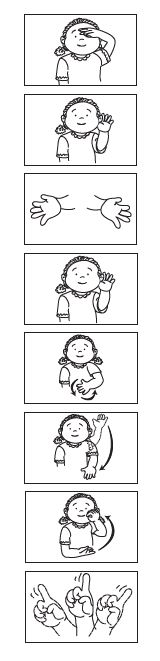 Énekeljétek az „Isten a szeretet” című éneket!Éhes sokaságA kisfiú és az összes többi ember egész nap Jézussal volt. Észre sem vették, és este lett, pedig megéheztek. Jézus tudta, hogy éhesek. Szánakozott rajtuk. Tehát kérte a segítőit, hogy szerezzenek ételt mindenkinek.Játsszátok el a következő ujj-játékot!Jézus látta a tömeget, (emeld a kezed a szemeid fölé kémlelve!)Őt hallgatni jöttek. (tedd a kezed a füled mögé fülelve!)Egész nap vele voltak, (tárd szét a kezeidet, felölelve az egész napot!)A vízparton tőle tanultak. (kéz a fül mögé figyelmesen)Tudta, biztos éhesek, (dörzsöld meg a pocakodat!)Ahogy a nap a végéhez közeledett. (Vidd fentről lefelé a kezedet, ahogy a nap nyugszik lefelé!)Jobb lesz, ha nekik ételt találnak, (vidd a kezedet a szád felé, evést imitálva!)Mondta a 12 jó barátnak. (mutass intően a mutatóujjaddal!)ÉtelosztásEszközszükséglet: nagy kosár vagy filctábla, játékhalak, játékkenyerekMondd: Amikor Jézus segítői megkérdezték, van-e valakinél étel, a kisfiú beszámolt az ebédjéről. Neki csak (számolj az ujjaidon!) egy, kettő kis hala és (számolj a másik kezeden!) egy, kettő, három, négy, öt kenyérkéje volt. Ez elég kevés volt ennyi embernek, de ő mindenképp kész volt megosztani, amije volt.Oszd ki a játékhalakat és -kenyereket a gyerekeknek! Jöjjenek előre, és tegyék azokat egy nagy kosárba, vagy tűzzék fel a filctáblára!Énekeljetek együtt!Így osztjuk meg ételünket Egymással, egymással.Így osztjuk meg ételünketMásokkal, másokkal.AranyszövegA kisfiú megtanulta Jézustól, hogy Ő azt szeretné, ha megosztanánk másokkal mindazt, amink van. Ez egy módja annak, hogy jót tegyünk mindenkivel. Ez az aranyszövegünk. Énekeljük el az aranyszöveges dalunkat!Tegyünk jót mindenkivel,Tegyünk jót, tegyünk jót!Tegyünk jót mindenkivel,Tegyünk jót!ÁldásEszközszükséglet: nagy takaróMondd: Jézus örült a kisfiú ebédjének. Rátekintett az éhes sokaságra. Majd ránézett az egy, kettő kishalra, és az egy, kettő, három, négy, öt kis kenyérre. Arra kérte az embereket, hogy üljenek le a fűbe (hívd a gyerekeket, hogy üljenek le a takaróra!). Vajon elég lesz ez mindannyiunknak? (Néhány gyerekkel együtt mond: Elég lesz ez ennyi embernek?) Nem! De nézzük csak, mi történt! Jézus feltekintett az égre, és így imádkozott: (Nézz felfelé és mondd el a következő imát!)Isten jó és fenséges, hálát adunk neki az ételért!KenyértörésEszközszükséglet: halacskás keksz, papírpohárMondd: Majd Jézus megtörte a kenyeret kisebb darabokra és megkérte a tanítványait, hogy osszák szét az ottlévőknek. És abból az egy, kettő kis halból és az egy, kettő, három, négy, öt kenyérkéből jóllakott az összes éhes ember. Mindenkinek jutott étel. És miután mindenki jóllakott, 12 teli kosár étel maradt.Ossz ki minden gyereknek valami egyszerű rágcsát (pl. halacskás kekszeket egy kis pohárban)!Énekeljetek együtt!ÉtelosztásEszközszükséglet: halacskás keksz vagy kenyér, kis papírpoharakMondd: Jézus nagyon örült, amikor a kisfiú megosztotta az ebédjét. Jézus örül, amikor mi is adunk. Megoszthatjuk az ételünket másokkal.Adj a gyerekeknek rágcsát, hogy megosszák valakivel, például a szüleikkel!Énekeljetek újra!Osztozunk a homokozójátékokonEszközszükséglet: játéklapátok és -vödrök, homokozókád vagy medenceMás dolgokat is megoszthatunk másokkal, például a játékainkat. Add a vödröket és a lapátokat a gyerekek felének! Játsszanak pár percig, majd cseréljenek!Használhatsz más játékokat is.Osztozunk a szélforgókonEszközszükséglet: szélforgók vagy más játékokMondd: Máson is osztozhatunk. Például megoszthatjuk a szélforgókat egymással. Adj szélforgót vagy más játékot a gyerekek felének! Játsszanak vele pár percig, miközben énekeltek, majd cseréljenek!AranyszövegJézus örül, amikor megosztjuk másokkal, amink van. Ez egy módja annak, hogy jót tegyünk mindenkivel. Énekeljük el újra az aranyszöveges dalunkat!Tegyünk jót mindenkivel,Tegyünk jót, tegyünk jót!Tegyünk jót mindenkivel,Tegyünk jót!5. KÉSZÍTSD EL ÉS VIDD MAGADDAL!hétKenyeres-halas kosárEszközszükséglet: egy papírtányér minden gyereknek, olló, sablonok a mellékletből, tűzőgépSokszorosítsd a kenyeres és halas sablonokat, hogy miden gyereknek jusson 2 hal és 5 kenyér. Ezeket ki is vághatod a foglalkozás előtt, vagy közben megkérheted a szülőket, felnőtt segítőket, hogy vágják ki.Segíts a gyerekeknek kosarat készíteni a papírtányérból! Vágják félbe a papírtányérokat, majd mindkét felének a széléből vágjanak körbe egy 1-2 cm-es sávot! Ez lesz a kosár füle. Tűzd össze a két felet és a füleket a mellékletben ábrázolt módon! Adj minden gyereknek 2 halat és 5 kenyeret, hogy belerakhassák a kosarukba!hétSzivaccsal festett kenyérEszközszükséglet: kenyérsablon a mellékletből, szivacsformák, ujjnyomdák, fehér papír, nedves törlőkendő vagy kézmosási lehetőség, ollóA foglalkozás előtt sokszorosítsd a kenyérsablont, hogy minden gyereknek jusson! Vágj különböző formákat szivacsból! A felnőttek segítsenek a gyerekeknek kivágni a kenyérformákat! A gyerekek fessék meg a kenyeret a szivacsokkal! (Mártsák a szivacsot ujjfestékbe, majd pacsmagoljanak vele a papíron!)hétKenyérEszközszükséglet: sablon a mellékletből, hurkapálca vagy faspatula, ragasztó, olló, fehér kartonpapírNyomtasd ki a sablont kartonpapírra, minden gyereknek egyet!A szülők segítsenek kivágni a kenyérszeleteket, amelyeken egy recept és az aranyszöveg található (Tegyünk jót mindenkivel! Gal 6:10)! A hátuljára ragasszatok hurkapálcát vagy spatulát! A gyerekek vigyék magukkal, hogy egy felnőttnek ajándékozhassák!hétGabonahalEszközszükséglet: halsablon a mellékletből, ragasztó, kerek gabonaszemek vagy müzlidarabok, olló, fehér, sárga vagy szürke kartonpapírSokszorosítsd a sablont kartonpapírra, hogy minden kicsinek jusson!A felnőttek segítsenek a gyerekeknek kivágni a halakat! Kenjétek be a halakat ragasztóval, és a gyerekek ragasszák rájuk a kerek pelyheket, mint a pikkelyeket!5. hét (vagy választható)OsztozunkEszközszükséglet: papírpohár, zseníliadrótok, matricák, 2 kis ajándékAlakítsátok a papírpoharat kosárrá úgy, hogy a zseníliadrót legyen a kosár füle! A gyerekek díszítsék ki a kosarat matricákkal! Tegyetek bele 2 kis ajándékot, amit a kicsik magukkal vihetnek és megoszthatnak másokkal!hét (vagy választható) Halas ujjbábEszközszükséglet: sablon a mellékletből, olló, ragasztó vagy tű és cérna, filc vagy más szövetdarabokKészíts minden gyerek számára egy másolatot az ideillő sablonból!A foglalkozáson a felnőttek segítsenek a gyerekeknek! Vágjatok ki 2 halat! Ragasszátok vagy öltsétek össze a széleiket, szabadon hagyva a hátsó, farki részt, ahol a kicsik bedughatják az ujjukat.Nasisarok (választható)Minden héten tálalhatsz valami egyszerű, a tanulmányhoz kapcsolódó rágcsát. Hal alakú kekszek, víz vagy gyümölcslé ideális erre a hónapra.Bibliai játékokHa még mindig maradt időtök, a családok választhatnak egy olyan játékot, amely segít elmélyíteni az e hónapban tanultakat. A bevezető tevékenységek dolgai közül is választhattok, hogy újra eljátsszátok egyiket-másikat. Mindezek mellett egy kis rágcsálnivalót is kirakhatsz egy asztalra, hogy ehessenek a gyerekek. AranyszövegZárás előtt énekeljétek el az aranyszöveges dalt!Tegyünk jót mindenkivel,Tegyünk jót, tegyünk jót!Tegyünk jót mindenkivel,Tegyünk jót!ZárásMondd: Jézus azt szeretné, ha mi is megosztanánk másokkal, amink van, ahogyan azt a kisfiú is tette. Meg tudjuk tenni ezt a jövő héten?Imádkozz röviden! Drága Jézus, köszönjük a kisfiút, aki felajánlotta az öt kenyeret és a két halat! Kérünk, tégy minket is képessé az önzetlenségre! Ámen.Énekeljétek a szokásos záróéneket!KENYEREK ÉS HALAKHivatkozások: Máté 14:13-21; Jn 6:1-13; Jézus élete, 364-371. o.Aranyszöveg: „...Tegyünk jót mindenkivel!” (Gal 6:10, ÚF).Üzenet: Megosztom másokkal, amim van.Csitt, meseidő van! Lars szeret történeteket hallgatni. A Bibliából tudjuk, hogy Jézus is mondott történeteket. A fiúk és a lányok szerették ezeket. A felnőttek is szerették a történeteit. Az emberek hosszú utat tettek meg, hogy hallgathassák Őt.Jézus fáradt (ásíts és nyújtózkodj!). „Nincs több történet” – mondja Jézus (a kicsi mondja utánad: „Nincs több történet.”). Jézusnak pihenésre van szüksége, ezért barátaival hajóba ül (üljetek át egy másik székbe!). Viszlát Jézus! Vigyázz magadra! (Integessetek!)Hova megy Jézus? Átkel a tavon.Nézd a sokaságot (mutass az emberekre!)! Nézd a kisfiúkat és a kislányokat (mutass a kisfiúkra és a kislányokra!)! Jézussal szeretnének lenni. Szeretnék hallgatni a történeteit. Siess, kisgyermek! Hozd az ebédedet! Mi van a kisfiú ételes kosarában (számoljátok meg a kenyereket és a halakat!)? Gyere kisfiú, keressük meg Jézust!Fuss (emeld fel vagy ragadd kézen a gyermekedet!)! Fuss az emberek után! Hozd az ebédedet, (kapj fel egy uzsonnásdobozt vagy kosarat!), és keressük meg Jézust! Fuss a tó körül (kocogjatok az asztal körül!)! Fussunk Jézushoz!Nézd a kisfiút! Ott ül és hallgatja Jézust. Jézus történetet mond. Egész nap történeteket mond. A kisfiú éhes (dörzsöld meg a hasadat minden alkalommal, amikor azt mondod: „éhes”!). Jézus is éhes. Mindenki éhes.Hol az ebéded, kisfiú (mutass az ételes kosárra!)? Jézusnak szüksége van rá.Későre jár. Mindenki éhes (dörzsöld meg a hasadat!). „Bocsásd el a sokaságot!” – mondják Jézus barátai.„Nem, az emberek fáradtak” – mondja Jézus (hangsúlyozz ki minden szót, nyújtsd fel a mutatóujjadat!). „Éhesek. Adjatok nekik ti enni!”De Jézus barátainál nincs ennivaló.„Itt van – szól a kisfiú –, vigyétek az ételemet Jézushoz!” (A kicsi emelje fel az uzsonnásdobozt!) „Nagyon szép, kisfiú! (Öleld meg a gyereket!) Köszönjük, hogy megosztod az ételedet!”Csss! (Tedd a szád elé az ujjadat!) Jézus imádkozik (kulcsoljátok imára a kezeteket!). „Köszönöm Istenem ezt az ételt! Köszönöm a kisfiút, aki felajánlotta!”Te is adsz másoknak? Igen (bólogass hevesen!), te is tanulsz adni.Nézd csak Jézust! Megtöri a kenyeret (törj meg egy darab kenyeret!). Szétosztja a kenyeret (oszd szét a kenyeret!). Mindenki továbbadja a kenyérdarabokat.Nyami (színleljetek evést!). Friss kenyér! Köszönjük Jézus!Köszönjük a történeteket és a kenyeret! Köszönjük kisfiú, hogy megosztottad az ebédedet!A Biblia azt mondja: „...Tegyünk jót mindenkivel!” (Gal 6:10)!TEDD ÉS MONDD!Tanulmányozd ezeket a javaslatokat, és valósítsd meg valamelyiket mindennap! Válaszd a gyermeked fejlettségi szintjének megfelelőket, és ismételjétek őket minél gyakrabban!Énekeljétek el az aranyszöveges dalt!Szedjetek virágokat a kertből, majd ajándékozzátok meg vele a szomszédot!Csomagoljatok össze különleges ebédet, és menjetek el a közeli parkba piknikezni! Beszélgessetek róla, hogyan használta Jézus egy kisfiú ebédjét sok ember jóllakatására!Építsetek valamit építőkockákból! Rakjátok le őket felváltva!Készítsetek együtt kenyeret! Készítsetek kis lepényeket, és adjatok belőle a szomszédnak is!Üljetek le a földre, és gurítsatok egy labdát egymásnak oda-vissza!Fújjatok fel egy lufit, és felváltva ütögessétek, hogy ne essen le földre!Rágcsáljatok halacskás kekszet!Nézegessétek meg a különböző kenyereket a boltban! Próbáljatok ki egy újat!Hívjátok meg a gyermeked egyik barátját játszani! Gyakoroljátok a játékokon való osztozást!Mosolyogj rá mindenkire, akivel ma találkozol!Mutass a gyerekednek egy ki szelet kenyeret! Meg tudnál etetni ezzel sok embert? Jézus megtette?Készítsetek egy különleges ebédet, és hívjatok meg barátokat!Mérjetek 2 és 5 pohár vizet a fürdőkádba! Beszélgessetek a kenyerekről és a halakról!Énekeljetek egy halas éneket!Rajzold meg egy hal körvonalait egy papírra! A kicsi pikkelyezze fel a halat ujjait festékbe mártva és azzal pacsmagolva!Készíts 2 zoknigurigát és színleld, hogy halak! Tedd őket egy kosárba!Készítsetek halakat úgy, hogy felfújtok néhány lufit, de csak kicsit, és megkötitek őket! Játsszatok velük a fürdőkádban!Vágj két szelet kenyeret halacska alakúra! Osszátok meg az egyiket egy baráttal!Készítsetek hal formájú sütiket, és adjatok belőle barátoknak!Látogassatok el egy állatkereskedésbe és nézegessetek halakat akváriumban!Játsszatok árnyjátékot, készítsetek halas árnyékot! Váltsátok, hogy ki tartja a fényt!LECKEUjjlenyomatos hal1.tanulmány - 1. hét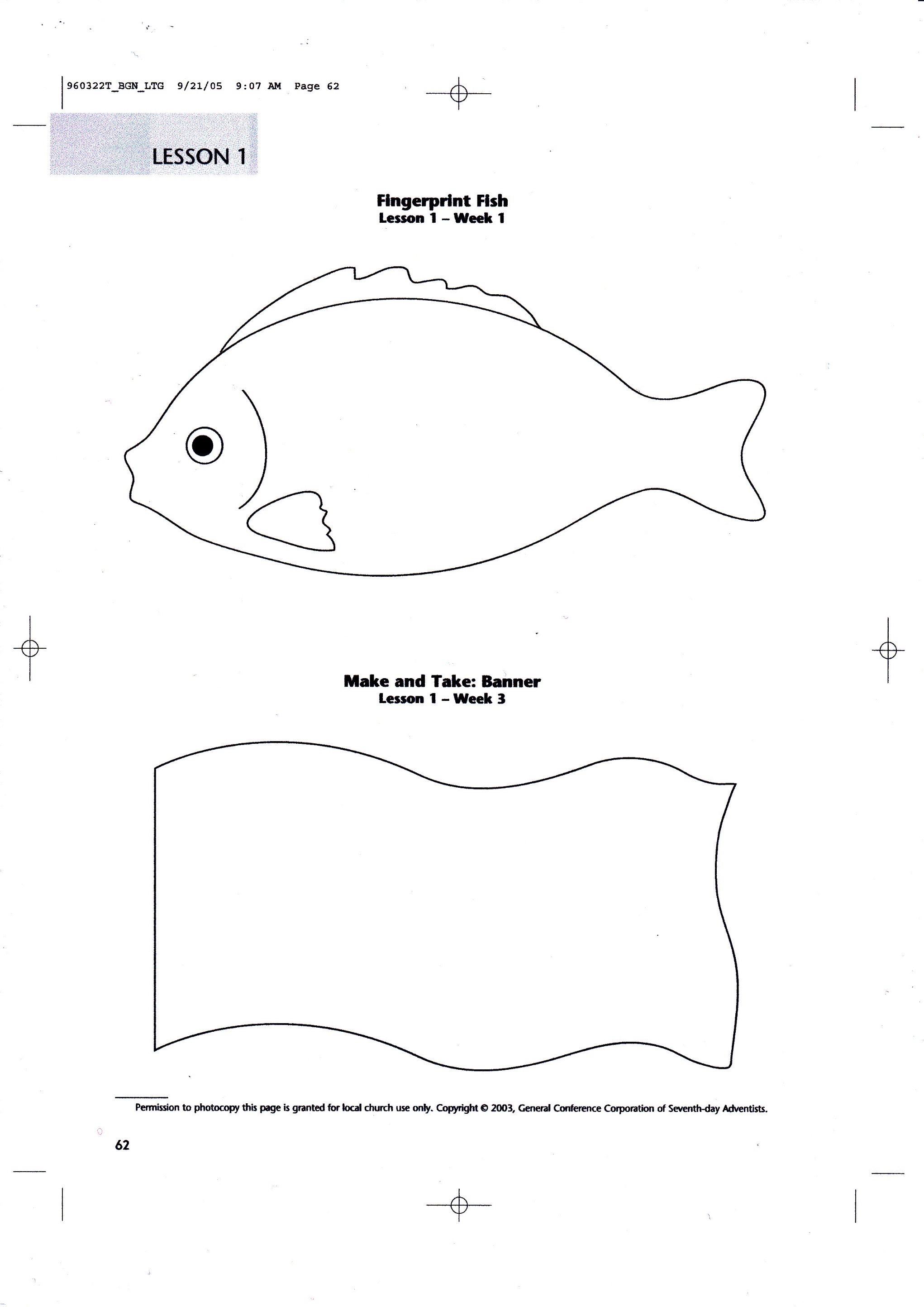 KÉSZÍTSD EL ÉS VIDD MAGADDAL! Zászló1.tanulmány – 3. hét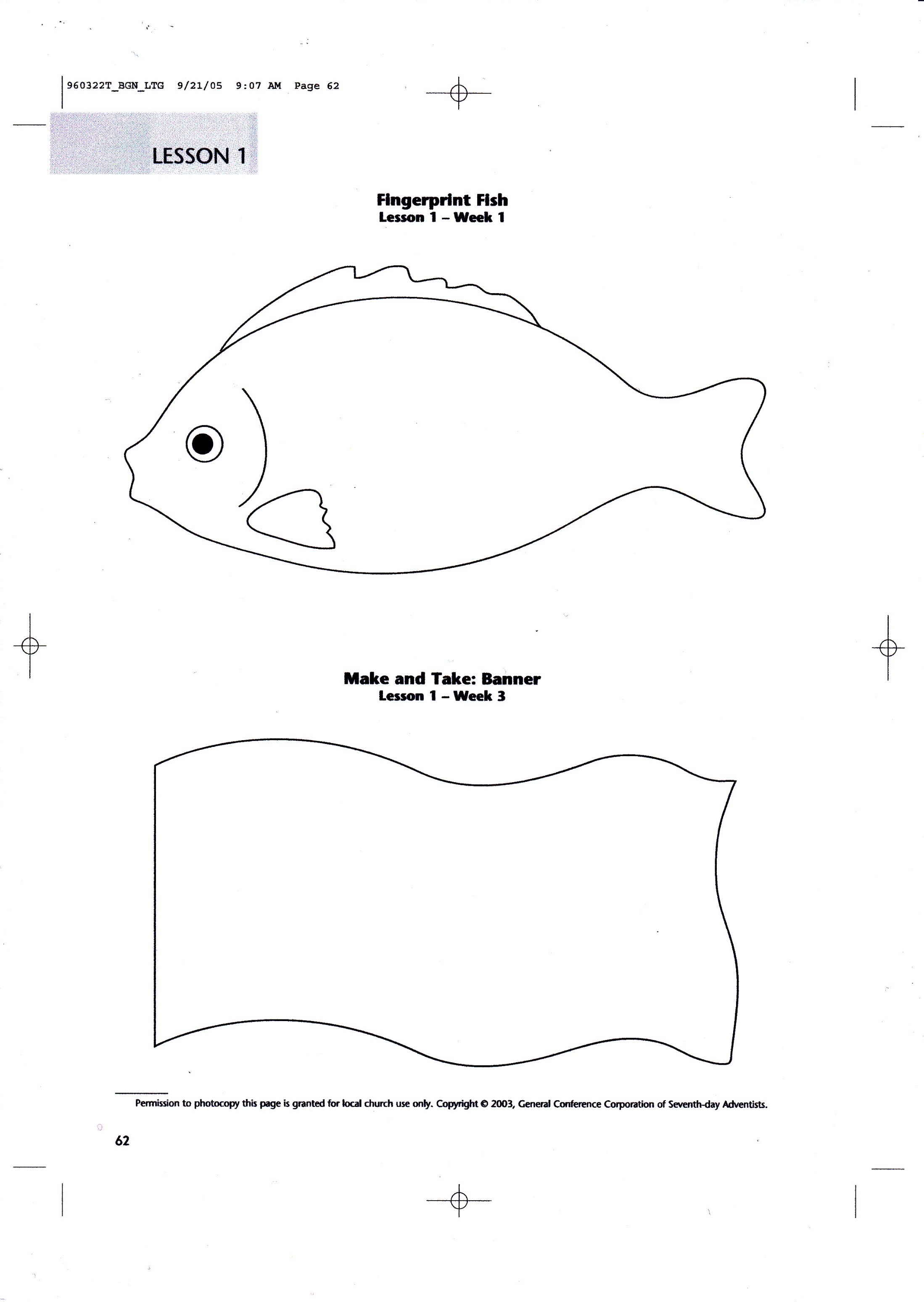 LECKEKÉSZÍTSD EL ÉS VIDD MAGADDAL!Hullámsablon1.tanulmány – 2. hét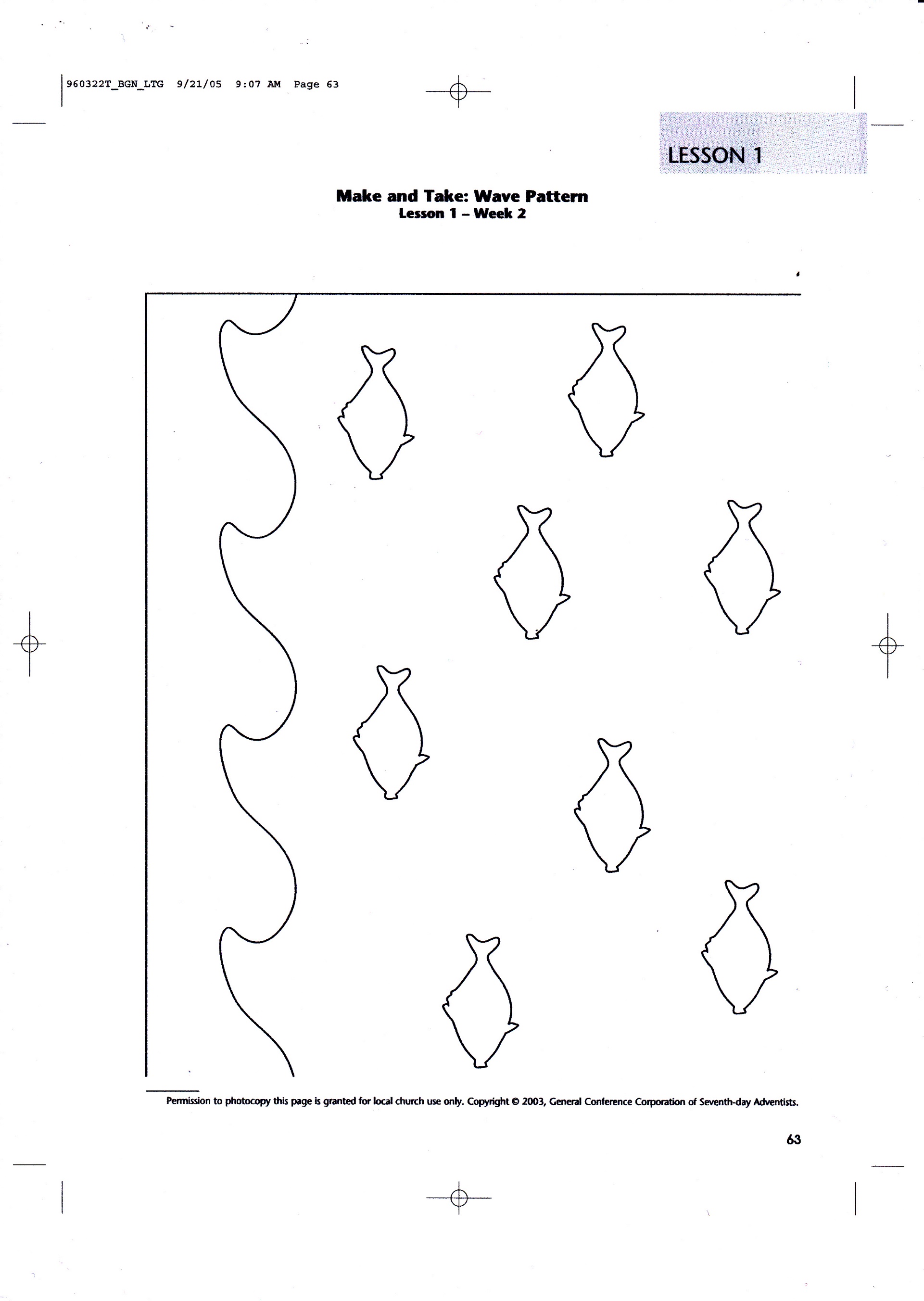 LECKEKÉSZÍTSD EL ÉS VIDD MAGADDAL!Kedves kezek1.tanulmány – 4. hétMinta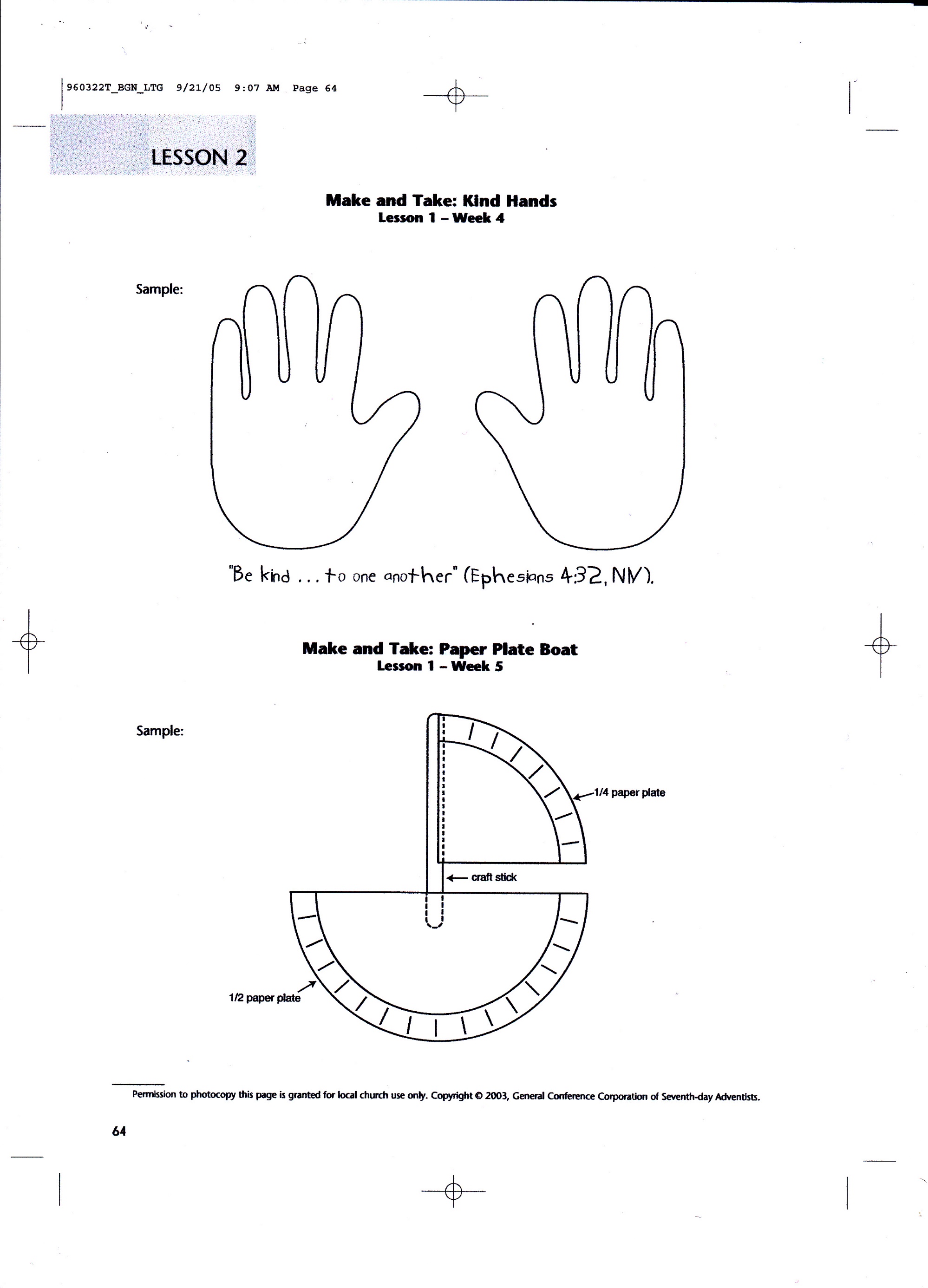 Legyünk egymáshoz jóságosak! Ef 4:32KÉSZÍTSD EL ÉS VIDD MAGADDAL!Papírtányérból hajó1.tanulmány – 5. hétMinta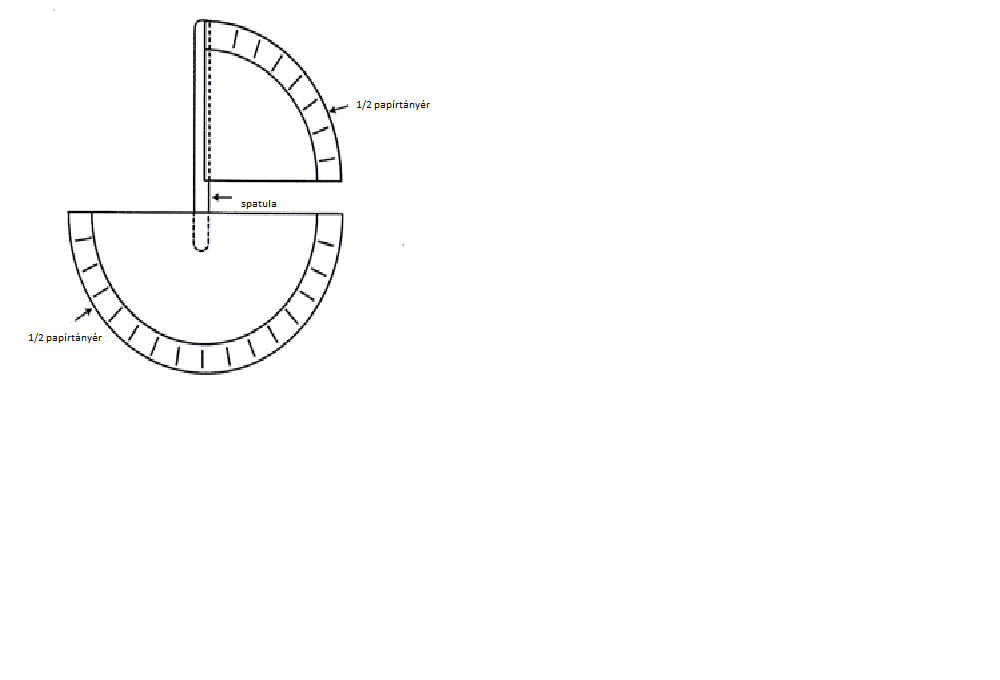 LECKEKÉSZÍTSD EL ÉS VIDD MAGADDAL!Aranyszöveges tekercs2.tanulmány – 1. hétMinta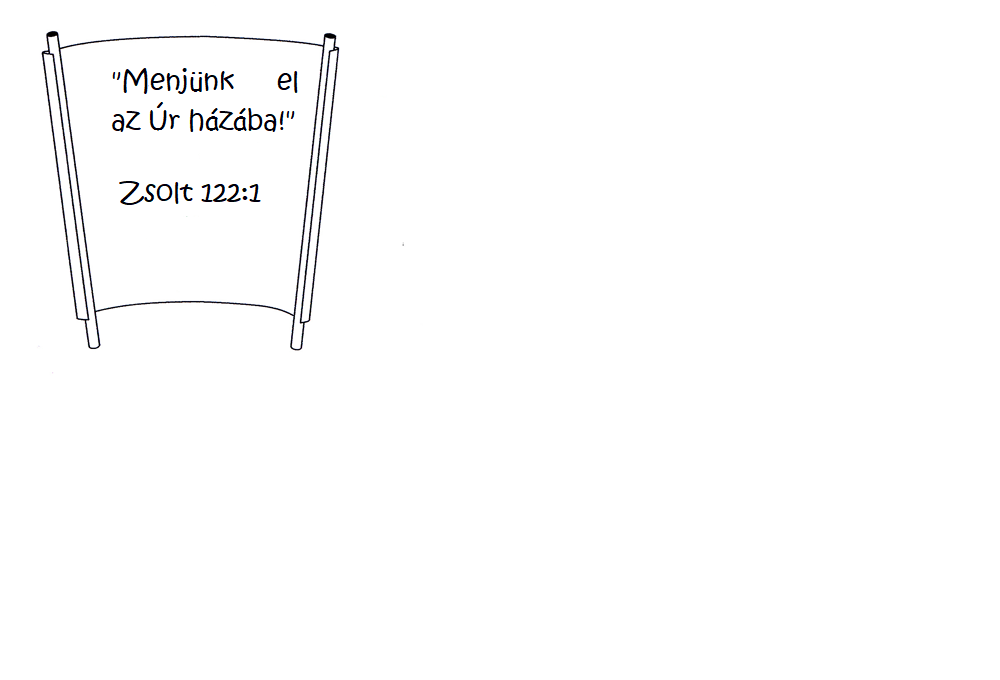 KÉSZÍTSD EL ÉS VIDD MAGADDAL!Bibliai könyvjelző2. tanulmány – 3. hét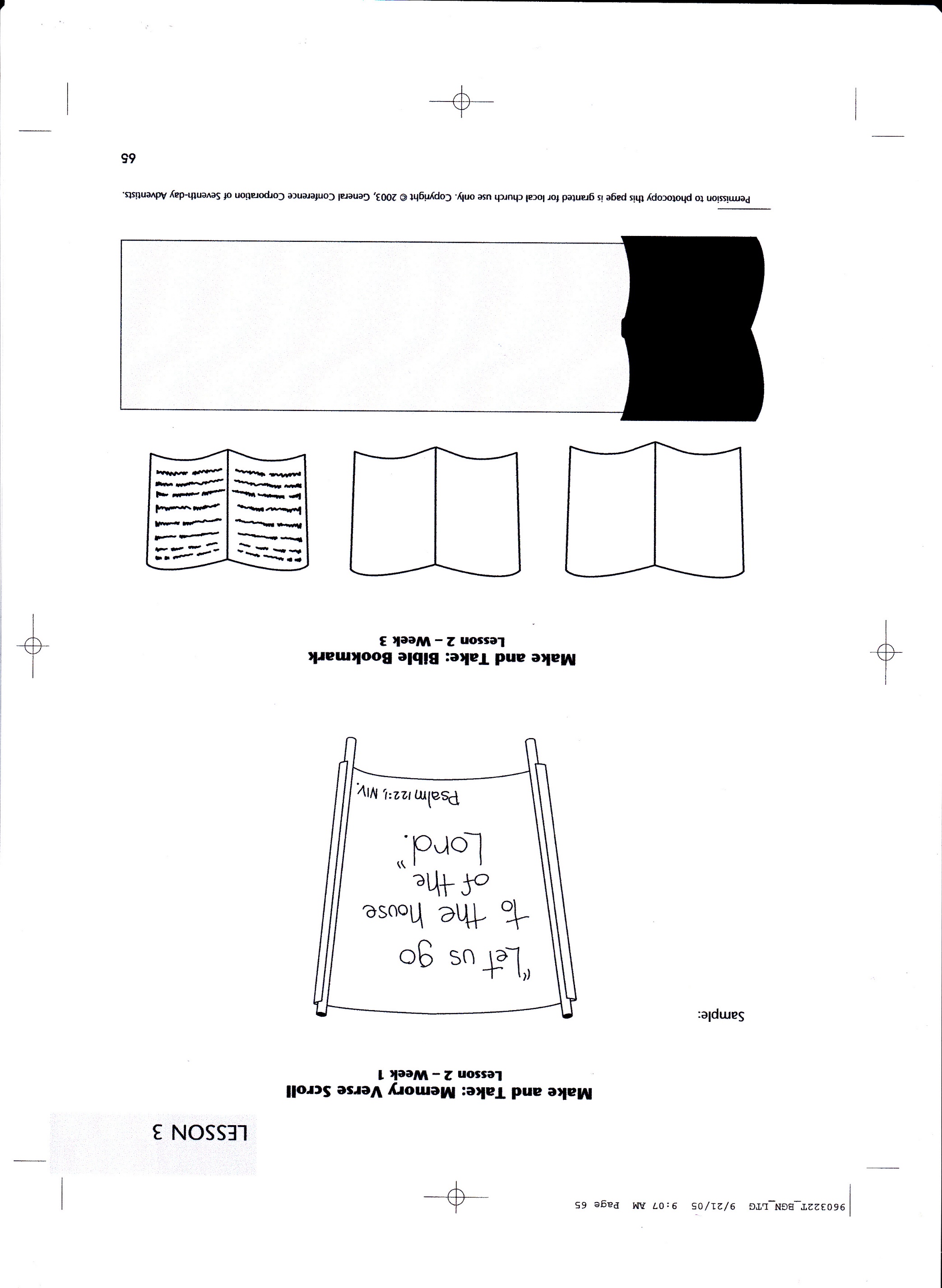 2. LECKEKÉSZÍTSD EL ÉS VIDD MAGADDAL!Ólomüvegablaktanulmány – 2. hét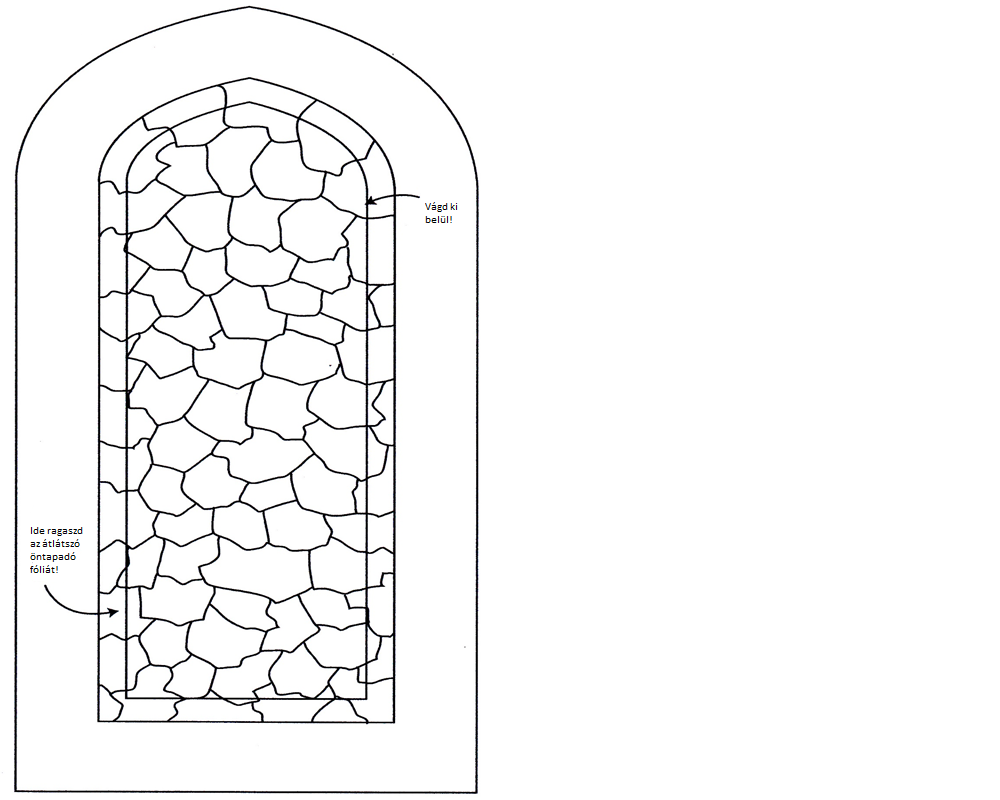 2. LECKEKÉSZÍTSD EL ÉS VIDD MAGADDAL!Nyitott gyülekezet2.tanulmány – 4. hét  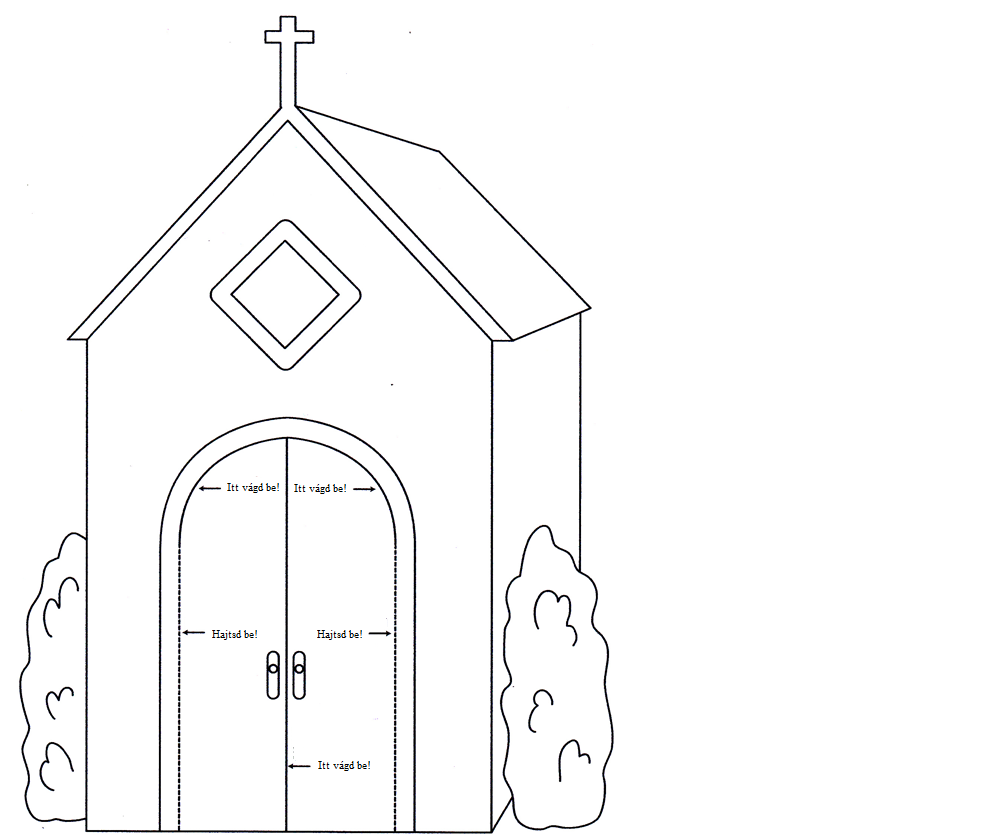 2. LECKEKÉSZÍTSD EL ÉS VIDD MAGADDAL!Imádkozó kezek könyvecske2.tanulmány – 5. hét  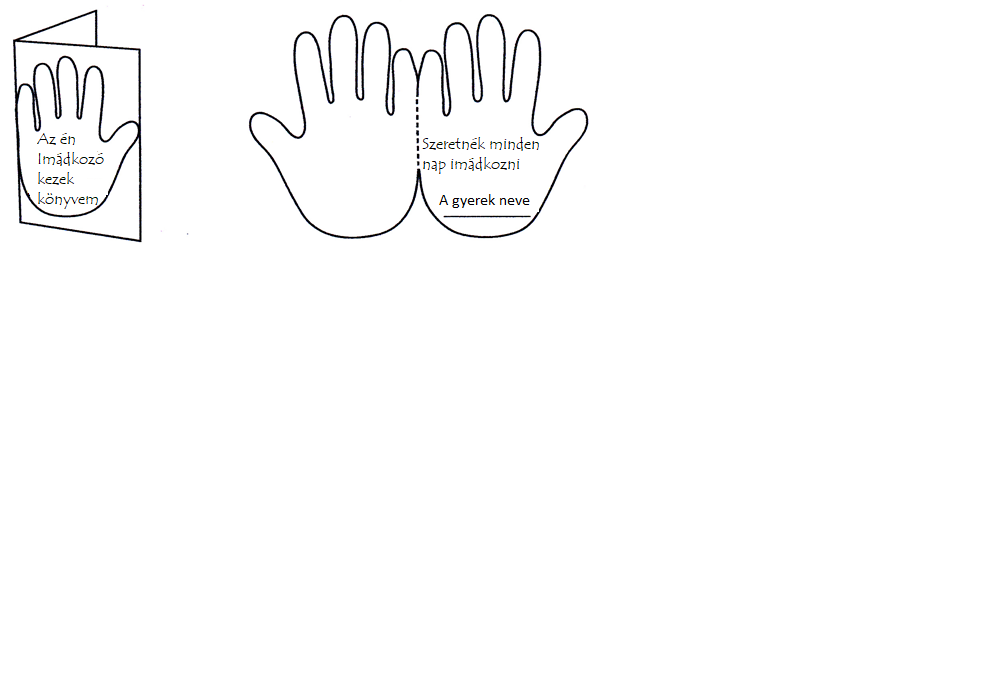 KÉSZÍTSD EL ÉS VIDD MAGADDAL!Gabonahal 3.tanulmány – 4. hét  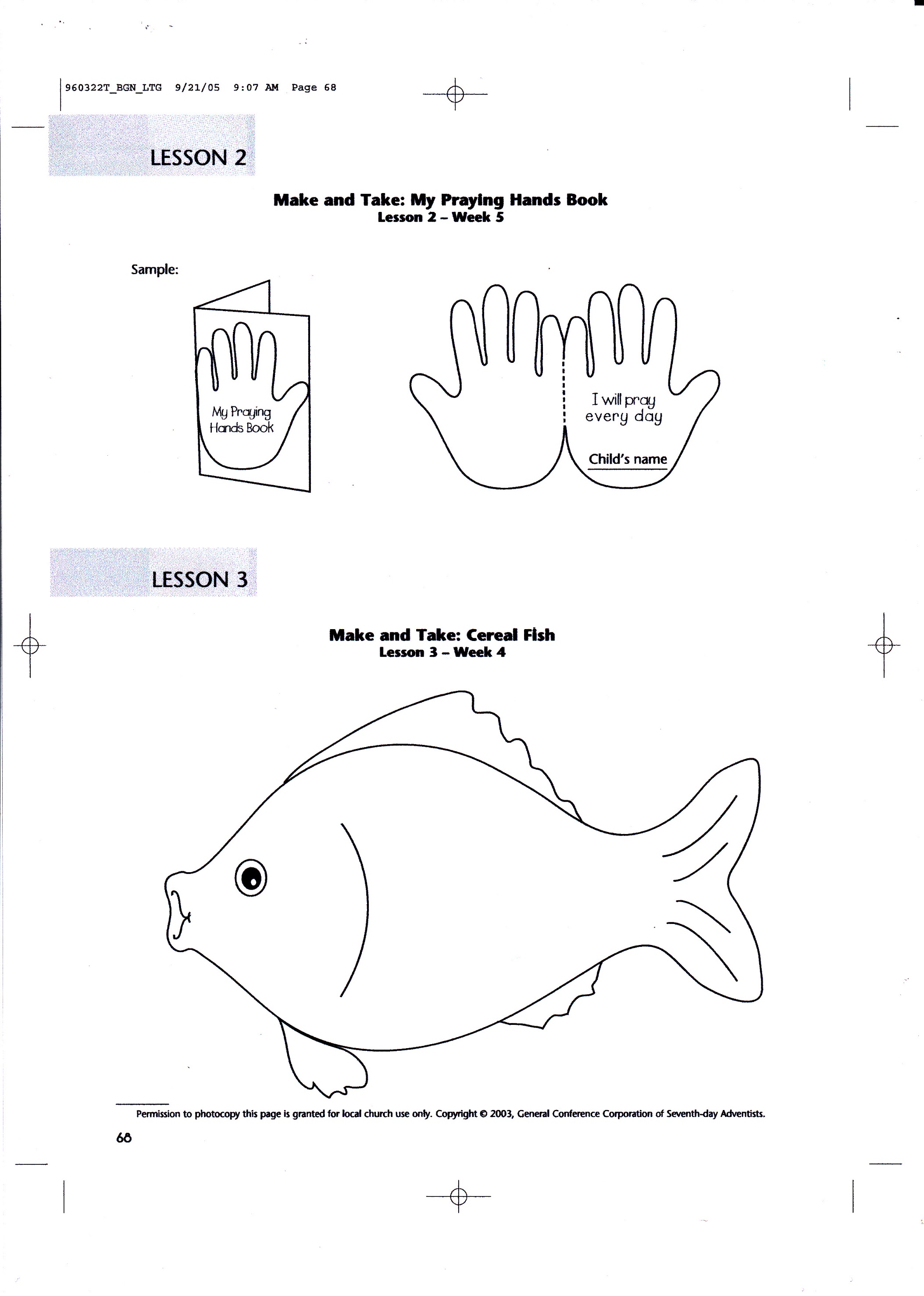 3. LECKEKÉSZÍTSD EL ÉS VIDD MAGADDAL!Kenyeres-halas kosár3.tanulmány – 1. hét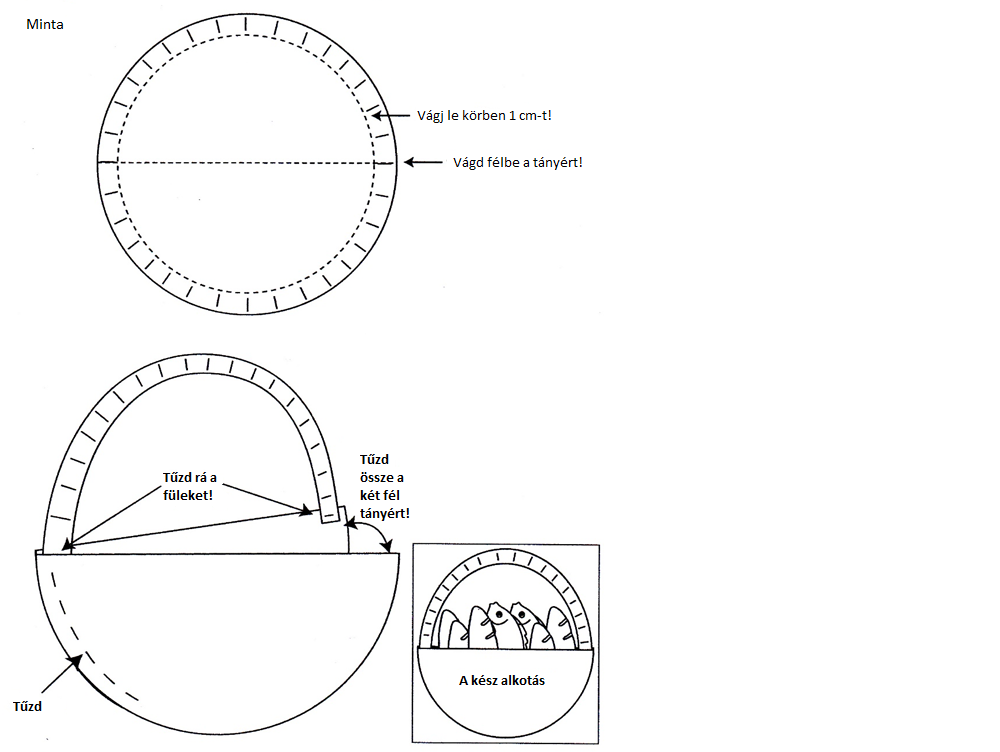 3. LECKEKÉSZÍTSD EL ÉS VIDD MAGADDAL!Kenyeres-halas kosár (folytatás)3.tanulmány – 1. hét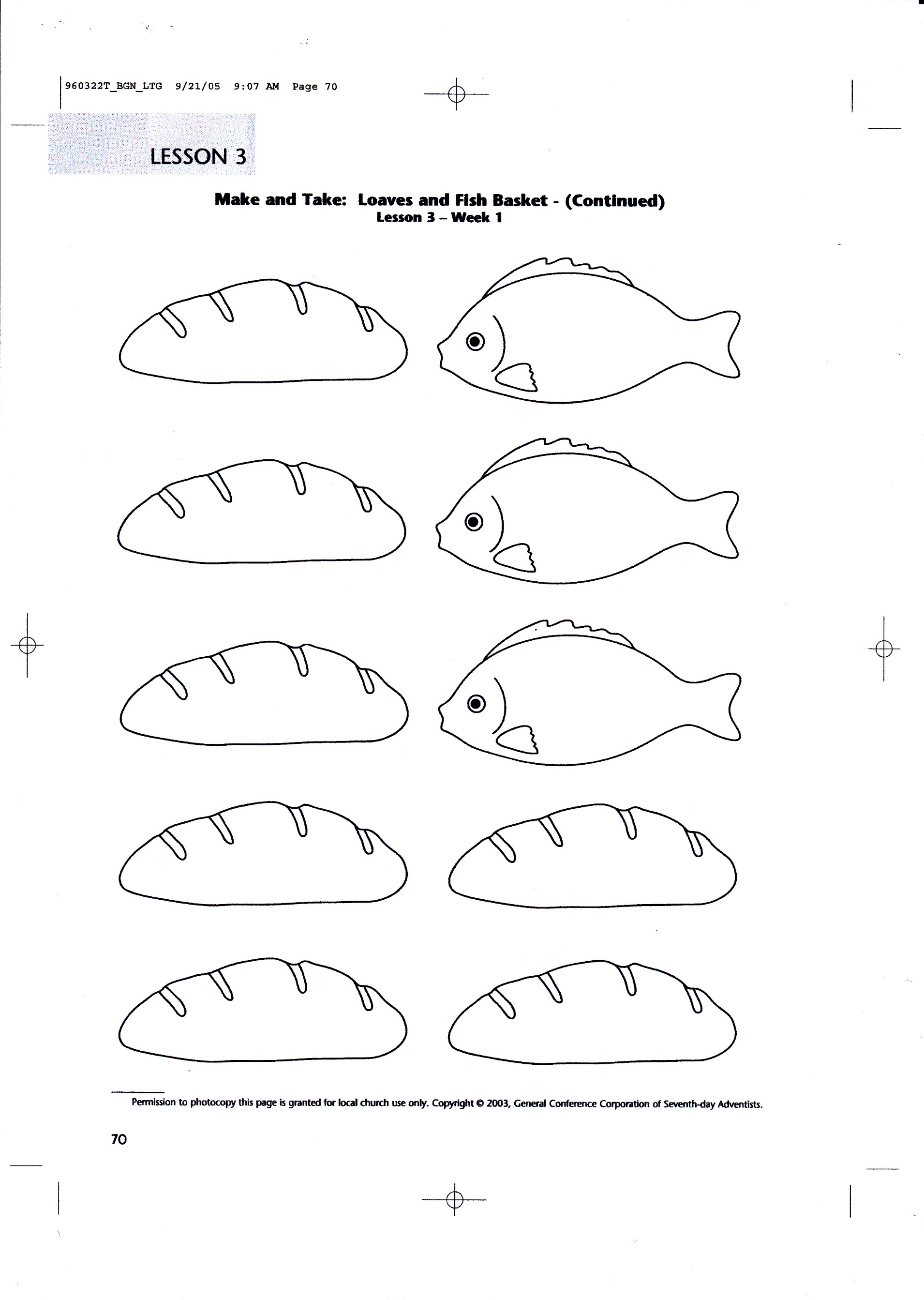 3. LECKEKÉSZÍTSD EL ÉS VIDD MAGADDAL!Szivaccsal festett kenyér3.tanulmány – 2. hét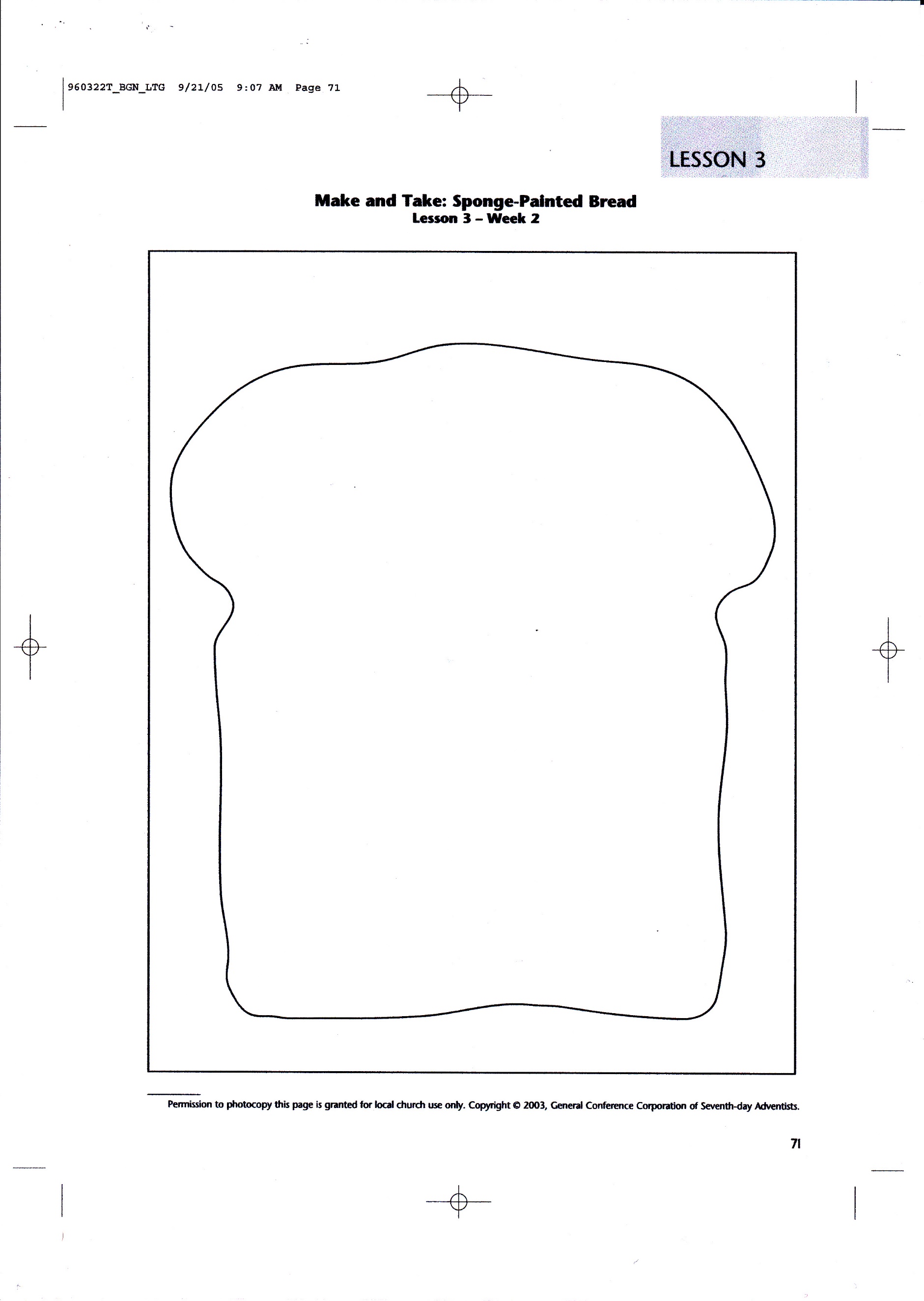 3. LECKEKÉSZÍTSD EL ÉS VIDD MAGADDAL!Kenyér3.tanulmány – 3. hét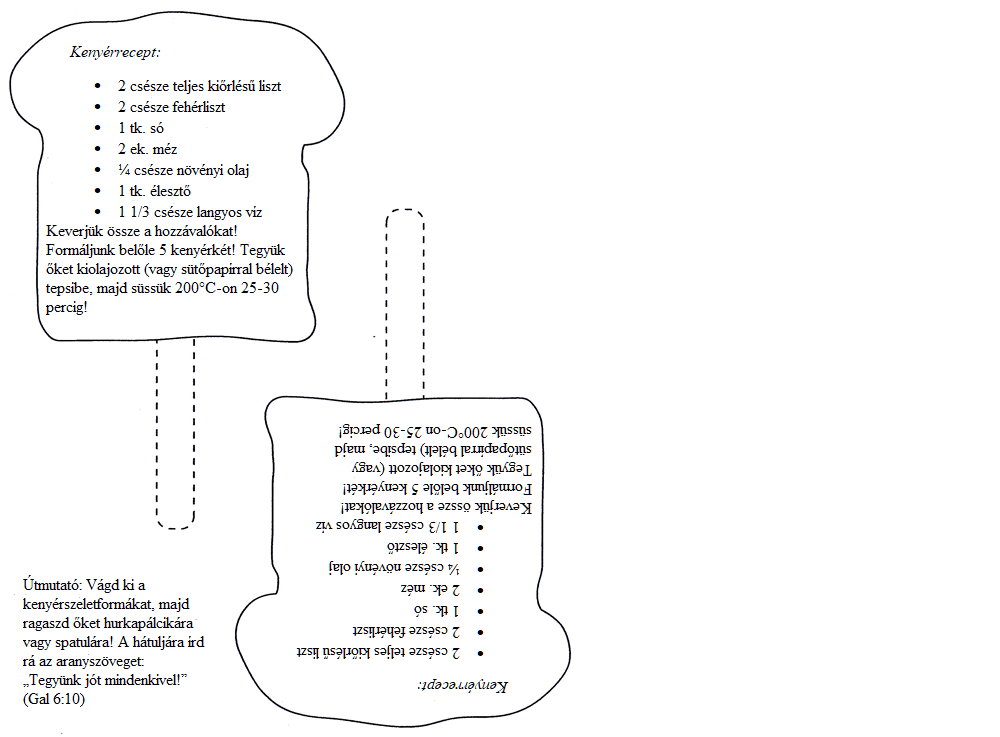 3. LECKEKÉSZÍTSD EL ÉS VIDD MAGADDAL!Halas ujjbáb 3.tanulmány – választható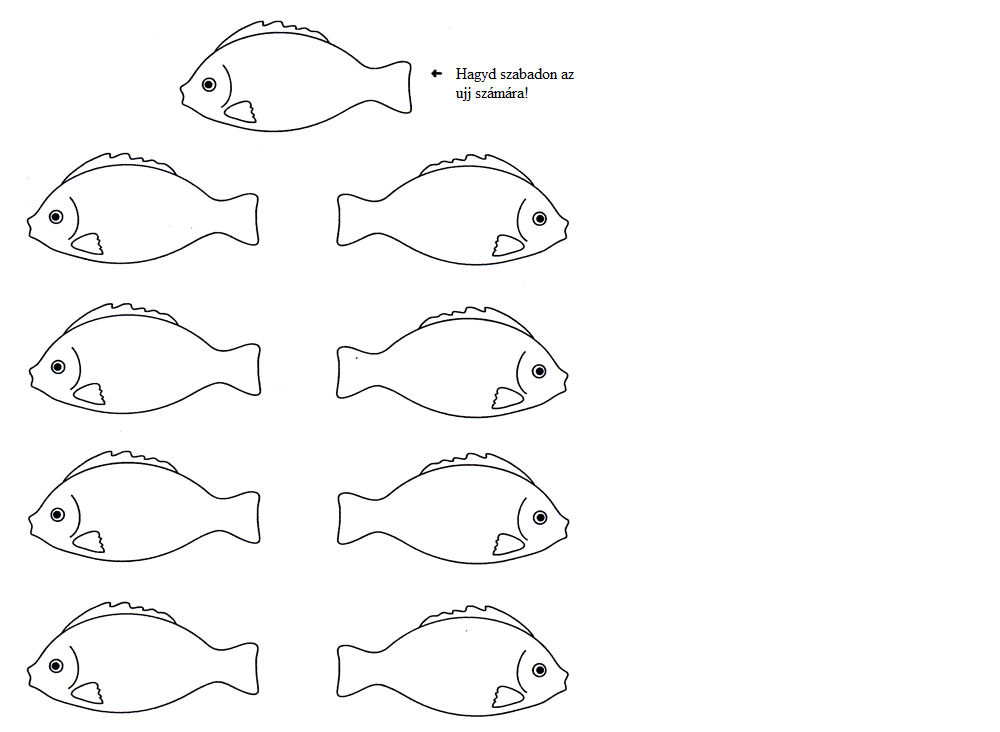 tanulmánybibliai történethivatkozásokaranyszövegüzenetsegédanyagokSzolgálat – Szolgálni annyi, mint segíteni másoknakSzolgálat – Szolgálni annyi, mint segíteni másoknakSzolgálat – Szolgálni annyi, mint segíteni másoknakSzolgálat – Szolgálni annyi, mint segíteni másoknakSzolgálat – Szolgálni annyi, mint segíteni másoknak1. tanulmány (április)A tanítványok halászni mennekJn 21:1-13;JÉ 809-817. o.Ef 4:32Kedvesek vagyunk a barátaink-kallásd: 7-8. oldalDicsőítés – Azzal dicsőítjük Istent, amit teszünkDicsőítés – Azzal dicsőítjük Istent, amit teszünkDicsőítés – Azzal dicsőítjük Istent, amit teszünkDicsőítés – Azzal dicsőítjük Istent, amit teszünkDicsőítés – Azzal dicsőítjük Istent, amit teszünk2. tanulmány (május)Jézus templomba megy NázáretbenLk 4:16-30;JÉ 236-243. o.Zsolt 122:1Eljövünk az imaházba, mert szeretjük Jézustlásd: 19-20. oldalKözösség – Kifejezem szeretetemet a családom és barátaim feléKözösség – Kifejezem szeretetemet a családom és barátaim feléKözösség – Kifejezem szeretetemet a családom és barátaim feléKözösség – Kifejezem szeretetemet a családom és barátaim feléKözösség – Kifejezem szeretetemet a családom és barátaim felé3. tanulmány(június)Az 5000 ember meg-vendégeléseMt 14:13-21; Jn 6:1-13;
JÉ 364-371. o.Gal 6:10Másokkal is osztozomlásd: 32-33. oldaltanulmány időtartamtevékenységeszközszükségletÜdvözlésfolyamatosüdvözöld a gyerekeket!1. Szülők idejefolyamatos2. Bevezető tevékenységekkb. 10 perca. könyvkosárb. kirakókc.  halak és csónakokd. homok és kagylóke. teáskészletf. hintaszékhalakat és tengeri állatokat ábrázoló könyvek hajós, halas, tengeri képes kirakókkis méretű műanyaghajók és halak, vödör vagy vizeslavórkis felfújható medence, játszóhomok, kagylók, vödrök és lapátokvizeskancsó, papírpoharakfelnőtt méretű hintaszékek3. Kezdjük!kb. 10 percüdvözlésima látogatók köszöntéseadománygyűjtésszülinaposoktükör, plüss tengeri állat, csengettyűkmatricák vagy egyéb apró ajándékokcsónak alakú gyűjtőkosár játéktorta, gyertyák, gyufa, kis ajándékok (választható)4. Éld át a történetet!kb. 30 percaranyszövegringatózó hajósemmi halrengeteg halhalak és háló Jézus a partonaranyszöveges daltábortűz a partonreggeli a partonaranyszöveges dalrendrakásmágneses halászat felváltva macik megosztásafilcből vagy kartonból készült Bibliákcsónak, lámpafüzér vagy elemlámpa lukacsos, sötét fóliával lefedve vagy foszforeszkáló csillagokvízzel teli vödör, gyerekmedence vagy kád; műanyag halacskák (csak kevés) vagy egyéb úszó tárgyak, kis halászhálók vagy nejlonzacskókvízzel teli vödör, gyerekmedence vagy kád; sok-sok műanyag halacska vagy egyéb úszó tárgyak, kis halászhálók vagy nejlonzacskókkövek vagy téglák, piros és narancssárga celofán vagy szövettakaró, hal alakú kekszek, kis papírpoharak, szalvéta, vizeskancsószemeteskosár vagy szemeteszsákbotok vagy fapálcikák, damil, iratcsipeszek, mágnesszalag, papírhalak (ld. melléklet), vizeskád, medence vagy vödörplüssállat vagy kis takaró minden gyereknek5. Készítsd el és vidd magaddal!kb. 10 perc1. hét2. hét3. hét4. hét5. hétFejezd be a halat!ujjlenyomatos halzászlókedves kezekpapírtányérból hajóSokszorosítható halsablon (ld. melléklet), ujjfesték vagy tintapárnák, kéztörlő kendősokszorosítható sablon (ld. melléklet), színes tintapárnák vagy ujjnyomdák, vékony filctollak, nedves törlőkendőkhurkapálcák, zászlósablon (ld. melléklet), matricák, filctollak, színes ceruzák vagy zsírkréták, ragasztó papír, ceruzák, aranyszöveges dalkis (15 cm átmérőjű) papírtányérok, hurkapálcika, ragasztó, olló, ujjfesték, hal alakú szivacsokNasisarok (választható)halacskás keksz, víz, papírpohár, szalvétatanulmány időtartamtevékenységeszközszükségletÜdvözlésfolyamatosüdvözöld a gyerekeket!1. Szülők idejefolyamatos2. Bevezető tevékenységekkb. 10 perca. könyvkosárb. öltöztető babákc. építsünk templomot!d. készülődése. járművekf. hangszerekg. hintaszékh. természetdobozi. ételkészítésj. pénzrázásimaházat, családot ábrázoló könyvek babák, babaruháképítőkockák, játékszerszámokfésűk és tükrökjátékautók, kamionok, repülők, hajók ütőhangszerekfelnőtt méretű hintaszékjátékállatok, kövek, tollak, virágok, kagylókjátékétel, műanyag edények és kanalakjátékérmék, zárható műanyag dobozok3. Kezdjük!kb. 10 percüdvözlésima látogatók köszöntéseadománygyűjtésszülinaposoktükör, csengettyűkmatricák vagy egyéb apró ajándékokjátékhajójátéktorta, gyertyák, gyufa, kis ajándékok (választható)4. Éld át a történetet!kb. 30 perca. aranyszövegb. szombatc. készülődésd. úton a imaházbae. útközbenf. az imaházg. énekeljünk!h. együtt imádkozunki. adakozásj. nyissuk ki Bibliánkat!k. prédikációl. szeretem Isten házátm. örülök, hogy eljöttemn. a szombat egy örömteli napo. imaházba megyekfilcből vagy kartonból készült Bibliákpapírtányérból kormánykerék vagy játékautófilctábla, filcből Jézus, templom és gyerekek, ritmuspálcikák, ütőhangszerekjátékpénz, adománygyűjtőtekercsek, BibliákJézust ábrázoló zászló5. Készítsd el és vidd magaddal!kb. 10 perchét2. hét3. hét4. hét5. hétaranyszöveges tekercsólomüvegablakbibliai könyvjelzőnyitott gyülekezetimádkozó kezek könyvecskepapír, szívószálak vagy pálcikák, ragasztószalag, filctoll, celofán (ld. melléklet)fekete papír, színes krepp-papír, olló, ragasztó, átlátszó ragasztós fólia, ablak-sablon a mellékletbőlSzínes lapok, sablon a mellékletből, olló, ragasztószalag vagy tűzőgép, filctollsokszorosítható sablon a mellékletből, ragasztó, színes papír, olló, matricák vagy zsírkrétákszínes papír, filctoll, ollóNasisarok (választható)keksz, gyümölcs vagy gyümölcslé, pohár, szalvétatanulmány időtartamtevékenységeszközszükségletÜdvözlésfolyamatosüdvözöld a gyerekeket!1. Szülők idejefolyamatos2. Bevezető tevékenységekkb. 10 perca. könyvkosárb. osztozós kosárc.  homokozód. hintaszéke. természetládahalakat és/vagy kenyeret ábrázoló könyvek játékokkal teli kosárhomokkal teli nagy edény vagy kád, kis vödör, lapátok, tengeri csillagok felnőtt méretű hintaszékjátékállatok, kavicsok, madártollak, virágok, kagylók stb.3. Kezdjük!kb. 10 percüdvözlésima látogatók köszöntéseadománygyűjtésszülinaposoktükör vagy plüss tengeri állat, szivárványrudak vagy „Jézus Szeret” zászlókmatricák vagy egyéb apró ajándékokcsónak alakú gyűjtőkosár játéktorta, gyertyák, gyufa, kis ajándékok (választható)4. Éld át a történetet!kb. 30 perca. aranyszövegb. kenyerek és halakc. vízparti sétad. tengeri szellőe. bólogató virágokf. Jézus szeretetg. éhes sokaságh. ételosztási. aranyszövegj. áldásk. kenyértörésl. ételosztásm. Osztozunk a homokozójátékokonn. osztozunk a szélforgóno. aranyszövegfilcből vagy kartonból készült Bibliákfilc-, szövet-, műanyag-  vagy szivacskenyérkék és –halak, kis kosár vagy zsák minden gyerekneklegyezőegy edényben igazi vagy művirágok, virágillatú légfrissítő vagy parfümjátékkenyér és –halak, nagy kosár vagy filctáblapaplan vagy takarórágcsálnivaló, papírpohárrágcsálnivaló, papírpohárkád vagy medence, homok, játékvödrök és lapátokszélforgók (vagy más játékok)5. Készítsd el és vidd magaddal!kb. 10 perc1. hét2. hét3. hét4. hét5. hét6. hétkenyeres-halas kosárszivaccsal festett kenyérkenyérgabonahalakosztozunkhalas ujjbábsokszorosítható sablon (ld. melléklet), papírtányérok, tűzőgép, ollósablon a mellékletből, szivacsformák, ujjfesték, olló, papír, nedves törlőkendősablon a mellékletből, hurkapálcika vagy spatula, ragasztó, fehér kartonpapír, ollósablon a mellékletből, ragasztó, kerek gabona, kartonlap, ollóPapaírpoharak, zseníliadrótok, matricák, apró ajándékoksablon, olló, ragasztó vagy tű és cérna, filc- vagy más szövetdarabokNasisarok (választható)halacskás keksz, víz, papírpohár, szalvéta